РЕШЕНИЕ№__«___».____.20___г.                                                                                                      а. Пшичо Об утверждении Положения «Об организации и осуществлении первичного воинского учета граждан на территории МО «Хатажукайское сельское поселение».    в соответствии с Конституцией Российской 	Федерации, Федеральными законами 1996 года № 61-ФЗ «Об обороне», 1997 года № 31-ФЗ «О мобилизационной подготовке и мобилизации в Российской Федерации», 1998 года № 53-ФЗ «О воинской обязанности и военной службе», 2003 года № 131-ФЗ «Об общих принципах организации местного самоуправления в Российской Федерации», постановлением Правительства Российской Федерации от 27 ноября . № 719 «Об утверждении Положения о воинском учете», У става поселения, РЕШИЛ: 1. Утвердить Положение «Об организации и осуществлении первичного воинского учета на территории МО «Хатажукайское сельское поселение» . 2. Утвердить должностные инструкции начальника военно-учетного стола. 3. Контроль за исполнением настоящего распоряжения возложить на заместителя главы администрации МО «Хатажукайское сельское поселение» Датхужева Н.А. Глава администрации МО «Хатажукайское сельское поселение»                      К. А. Карабетов СОГЛАСОВАННО                                                            УТВЕРЖДАЮ: Военный комиссар по Красногвардейскому               Глава администрации МО  и Шовгеновскому районам                                             «Хатажукайское с/п»  ________ Р. Симбулетов                                                 __________ Карабетов К.А.   «___»___ 20__г                                                    «___»___. 20___г.	ПОЛОЖЕНИЕ О военно-учетном столе МО «Хатажукайское сельское поселение» 	1. 	ОБЩИЕ ПОЛОЖЕНИЯ 1.1.Военно-учетный стол МО «Хатажукайское сельское поселение», (далее ВУС) является структурным подразделением администрации органа местного самоуправления. 1.2. ВУС в своей деятельности руководствуется Конституцией Российской Федерации, федеральными законами Российской Федерации от 31.05.1996 г. № 61-ФЗ «Об обороне», от 26.02.1997 г. № 31-ФЗ «О мобилизационной подготовке и мобилизации в Российской Федерации» с изменениями согласно закону от 22.08.2004 г. № 122, от 28.03.1998 г. № 53-ФЗ «О воинской обязанности и военной службе» «Положением о воинском учете», утвержденным Постановлением Правительства Российской Федерации от 27.11.2006 г. № 719, «Инструкцией по бронированию на период мобилизации и на военное время граждан Российской Федерации, пребывающих в запасе Вооруженных Сил Российской Федерации, федеральных органах исполнительной власти, имеющих запас, и работающих в органах государственной власти, органах местного самоуправления и организациях», У ставом органа местного самоуправления, иными нормативными правовыми актами органов местного самоуправления, а также настоящим Положением. 1.3. Положение о ВУС утверждается руководителем органа местного самоуправления. 11. ОСНОВНЫЕ ЗАДАЧИ 2.1. основными задачами ВУС являются: 	обеспечение исполнения гражданами воинской обязанности, установленной федеральными законами «Об обороне», «О воинской обязанности и военной службе», «О мобилизационной подготовке и мобилизации в Российской Федерации»; документальное оформление сведений воинского учета о гражданах состоящих на воинском учете; войск, воинских формирований и органов с мирного на военное время в период мобилизации и поддержание их укомплектованности на требуемом уровне в военное время. III. ФУНКЦИИ 	3.1. Обеспечивать выполнения функций, возложенных на администрацию в повседневной деятельности по первичному воинскому учету, воинскому учету и бронированию граждан, пребывающих в запасе, из числа работающих в администрации органа местного самоуправления; 3.2. Осуществлять первичный воинский учет граждан, пребывающих в запасе, и граждан, подлежащих призыву на военную службу, проживающих или пребывающих (на срок более 3 месяцев) на территории, на которой осуществляет свою деятельность орган местного самоуправления; 3.3. Выявлять совместно с органами внутренних дел граждан, постоянно или временно проживающих на территории, на которой осуществляет свою деятельность орган местнoгo самоуправления, обязанных состоять на воинском учете; 3.4.Вести учет организаций, находящихся на территории, на которой осуществляет свою деятельность орган местного самоуправления, и контролировать ведение в них воинского учета; 3.5. Сверять не реже одного раза в год документы первичного воинского учета военного комиссариата муниципального образования, организаций, а также с карточками регистрации или домовыми книгами; 3.6. По указанию военного комиссариата муниципального образования оповещать граждан о вызовах в военный комиссариат; 3.7. Своевременно вносить изменения в сведения, содержащихся в документах первичного воинского учета, и в 2-недельный срок сообщать о внесенных изменениях в военный комиссариат; 3.8. Ежегодно представлять в военный комиссариат до 1 ноября списки юношей 15-ти и 16-ти летнего возраста, а до 1 октября - списки юношей, подлежащих первоначальной постановке на воинский учет в следующем году; 3.9. Разъяснять должностным лицам организаций и гражданам их обязанности по воинскому учету, мобилизационной подготовке и мобилизации, установленные законодательством Российской Федерации и Положением о воинском учете и осуществлять контроль за их исполнением. IV. ПРАВА 4.1. Для плановой и целенаправленной работы ВУС имеет право: Вносить предложения по запросу и получению в установленном порядке необходимых материалов и информации от федеральных органов государственной власти, органов исполнительной власти субъекта Российской Федерации, органов местного самоуправления, а также от учреждений и организаций независимо от организационно- правовых форм и форм собственности; Запрашивать и получать от структурных подразделений администрации органа местного самоуправления аналитические материалы, предложения по сводным планам мероприятий и информацию об их выполнении, а также другие материалы, необходимые для эффективного выполнения возложенных на ВУС задач; создавать информационные базы данных по вопросам, отнесенным к компетенции ВУС; 	выносить 	на рассмотрение 	руководителем 	органа 	местного самоуправления вопросы о привлечении на договорной основе специалистов для осуществления отдельных работ; 	организовывать взаимодействие 	в установленном 	порядке 	и обеспечивать служебную переписку с федеральными органами исполнительной власти, органами исполнительной власти субъекта Российской Федерации, органами местного самоуправления, общественными объединениями, а также организациями по вопросам, отнесенным к компетенции ВУС; проводить внутренние совещания по вопросам, отнесенным к компетенции ВУС. V.  РУКОВОДСТВО 5.1. Возглавляет ВУС начальник военно-учетного стола органа местного самоуправления Хачецукова Марина Нальбиевна (далее- начальник стола). Начальник стола назначается на должность и освобождается от должности руководителем органа местного самоуправления. 5.2. Начальник стола находится в непосредственном подчинении главы администрации МО «Хатажукайское сельское поселение»; 5.3. В случае отсутствия начальника ВУС на рабочем месте по уважительным причинам (отпуск, временная нетрудоспособность, командировка) его замещает зам. главы администрации МО «Хатажукайское сельское поселение» Датхужев А.А. Глава администрации МО «Хатажукайское сельское поселение» Карабетов К.А. РЕШЕНИЕ №2 25 января 2016г.                                                                              а. Пшичо «О даче согласия на получение в муниципальную собственность МО  «Хатажукайское сельское поселение легкового автомобиля».1. Заслушав информацию главы администрации муниципального образования «Хатажукайское сельское поселение» Совет народных депутатов МО «Хатажукайское сельское поселение»РЕШИЛ:1. Дать согласие на принятие в муниципальную собственность муниципального образования «Хатажукайское сельское поселение» из государственной собственности РА   легковой автомобиль   УАЗ – 3962,   1999 года выпуска с идентификационным  номером ХТТ 396200Х0030651, № двигателя 41780B – X 0802243, № кузова – Х0030651, балансовой стоимостью 207351,90 рублей  без остаточной стоимости. 2. Главному специалисту финансисту МО «Хатажукайское с/п»  поставить на баланс администрации МО «Хатажукайское с/п» легковой автомобиль. 3. Настоящее решение опубликовать или обнародовать в районной газете «Заря».  Глава МО «Хатажукайское сельское поселение»                                       К.А. Карабетов РЕШЕНИЕ №2/1 25 января 2016г.                                                                              а. Пшичо О реестре    должностеймуниципальной    службы   В соответствии  федеральным  законами «О муниципальной службе», «О реестре  муниципальных должностей и реестре должностей муниципальной службы в Республике   Адыгея», Уставом  муниципального образования «Хатажукайское сельское поселение»  Совет народных депутатов  РЕШИЛ:     1.  Утвердить Реестр  должностей муниципальной службы в  Хатажукайском сельском поселении согласно приложению.        2.  Настоящее решение опубликовать или обнародовать в районной газете                              «Заря».  3.  Контроль за выполнением настоящего решения оставляю за собой.   Глава МО «Хатажукайское сельское поселение»                            К.А. Карабетов                                                                                                                          ПРИЛОЖЕНИЕ №1                                                                                                                          к Решению СНД №                                                                                                                            №___ «___»__16г. РЕЕСТРДОЛЖНОСТЕЙ МУНИЦИПАЛЬНОЙ СЛУЖБЫ В ХАТАЖУКАЙСКОМ СЕЛЬСКОМ ПОСЕЛЕНИИРАЗДЕЛ 1Перечень должностей муниципальной службыв администрации  Хатажукайского  сельского поселения Главная  должность муниципальной службы           Заместитель Главы Администрации  Хатажукайского  сельского поселения.Старшая группа должностей Главный специалист по финансам Администратор населенного пункта Младшая группа должностейСпециалист первой категорииСпециалист первой категорииСпециалист первой категорииСпециалист первой категорииСпециалист первой категорииРЕШЕНИЕ№325.01.2016г.                                                                                                      а. Пшичо О внесении изменении и дополнении в Решение Совета народных депутатов №56 от 10.11.2015г. «Об установлении земельного налога на 2016 год».  В целях приведения Решения Совета народных депутатов №56 от 10.11.2015г. «Об установлении земельного налога на 2016 год», в соответствии с  ФЗ от  23.11.2015г. №320-ФЗ  «О внесении изменений в часть 2 НК РФ» , в соответствии с Налоговым кодексом Российской Федерации Совет народных депутатов МО «Хатажукайское сельское поселение» РЕШИЛ:     Внести в Решение СНД МО «Хатажукайское сельское поселение»№56 от 10.11.2015г. «Об установлении земельного налога на 2016 год» внести следующие изменения и дополнения :     1. Абзац первый Решения СНД изложить в следующей редакции: «В соответствии с гл. 31 Налогового кодекса Российской Федерации Совет народных депутатов»;     2. пункт 2 считать пунктом 1;     3. пункт 3 считать пунктом 2;     4. пункт 4 считать пунктом 3;     5. пункт 5 считать пунктом 4;      6. пункт 6 считать пунктом 5;     7. пункт 5 дополнить словами , а также «дачного хозяйства;»;      8. Абзац 7 считать пунктом 6 следующего изложения:«6»  Установить отчетные периоды для налогоплательщиков – организаций, являющихся индивидуальными предпринимателями, первый квартал, второй, третий кварталы календарного года.»;9. Абзац 8 считать пунктом7;РЕШЕНИЕ№408.02.2016г.                                                                                                      а. Пшичо О согласовании проекта Указа Главы Республики Адыгея «О внесении изменений в Указ Главы Республики Адыгея от 18 ноября 2015 года  №163 «О утверждении предельных (максимальных) индексов изменения размера вносимой гражданами платы за коммунальные услуги в муниципальных образованиях на 2016год».      В соответствии  с постановлением Правительства Российской Федерации от30 апреля 2014 года №400 «О формировании индексов изменения размера платы граждан за коммунальные услуги в Российской Федерации» Совет народных депутатов муниципального образования «Хатажукайское сельское поселение» РЕШИЛ :      Согласовать проект Указа Главы Республики Адыгея «О внесении изменений в Указ главы Республики Адыгея» от 18 ноября 2015 года № 163 «Об утверждении предельных (максимальных) индексов изменения размера вносимой гражданами платы за коммунальные услуги в муниципальных образованиях на 2016 год» в части изменения величины предельного (максимального) индекса изменения размера вносимой гражданами платы за коммунальные услуги по муниципальному образованию «Хатажукайское сельское поселение» на период с 1 июля 2016года  по 31 декабря 2016 года с 6,0% на 8,8 %.Заместитель главы администрации МО «Хатажукайское с/п»                                                                        Н. А. ДатхужевРЕШЕНИЕ№508.02.2016г.                                                                                                      а. Пшичо  О внесении изменений в Решение СНД №60от 18.12.2015г. «О бюджете МО «Хатажукйское сельское поселение  на 2016 г.»     Внести в Решение Совета народных депутатов №60 от 18.12.2015г «О бюджете МО Хатажукайское сельское поселение» на 2016 г. следующие изменения и дополнения в соответствии с действующим законодательством:1. ст. 12 изложить в следующей редакции: Статья 12. Внутренний долг МО «Хатажукайское сельское поселение»    1. Установить верхний предел внутреннего долга  МО «Хатажукайское сельское поселение» на 1 января 2016 года в сумме, соответствующей 50 процентам утвержденного  общего годового объема доходов бюджета МО «Хатажукайское сельское поселение» без учета утвержденного объема  безвозмездных поступлений и поступлений налоговых доходов по дополнительным нормативам  отчислений, в соответствии со структурой муниципального внутреннего долга МО «Хатажукайское сельское поселение» на 2016 год.     2. Установить предельный объем  расходов на обслуживание муниципального внутреннего долга МО «Хатажукайское сельское поселение» на 2016 год в размере 1,5 процентов от объема расходов бюджета МО «Хатажукайское сельское поселение» в 2016 году, за исключением объема расходов, которые осуществляются за счет субвенций, предоставляемых из бюджетов бюджетной системы Российской Федерации.   3. Дополнить приложением №7(приложение прилагается).Заместитель главы администрации МО «Хатажукайское с/п»                                                                        Н. А. Датхужев  Приложение №7                                                                                                     к Решению Совета  народных                                                                                                      депутатов МО «Хатажукайское сельское поселение» от 08.02.2016г. № 5Источники  финансирования дефицита бюджетамуниципального образования « Хатажукайское сельское поселение» (тыс.руб.)РЕШЕНИЕ № 6от 15.02.2016 года                                                                                    а. Пшичо Об утверждении Программы  «Противодействие коррупции в муниципальном образовании«Хатажукайское сельское поселение» на 2016-2017 г.г.»       В соответствии с Федеральным законом от 25.12.2008г.  № 273-ФЗ «О противодействии коррупции»,  Закона Республики Адыгея от 27.10.2009г. № 286 «О противодействии коррупции» Совет народных депутатов муниципального образования «Хатажукайское сельское поселение»     РЕШИЛ:      1. Утвердить Программу «Противодействие коррупции в муниципальном образовании «Хатажукайское сельское поселение» на 2016-2017 г.г.» согласно приложению.      2. Решение Совета народных депутатов от 22.01.2014 года № 3  считать утратившим силу.        3. Утвердить  Состав Антикоррупционной комиссии муниципального образования «Хатажукайское сельское поселение» согласно приложению2 к настоящему Решению Совета народных депутатов;        4 . Настоящее решение опубликовать в районной газете «Заря» или обнародовать. И. о.главы МО «Хатажукайское сельское поселение» 			                             	           	Н. А. Датхужев                                                                         Приложение                                                                        к решению Совета народных депутатов                                                                       муниципального образования                                                                      «Хатажукайское  сельское поселение»                                                                                            от «15». 02.  2016г. №6  ПРОГРАММА«Противодействия коррупции в муниципальном образовании «Хатажукайское сельское поселение» 2016-2017 г.г.»1. Основания для разработки программы.       Программа разработана  в соответствии Федеральным законом от 25.12.2008г.  № 273-ФЗ «О противодействии коррупции» Национальным планом противодействия коррупции, утвержденным  Президентом Российской Федерации 31.07.2008 года, Закона Республики Адыгея от 27.10.2009г. № 286 «О противодействии коррупции».          Разработка и внедрение правовых, организационных и иных механизмов противодействия коррупции  в Совете народных депутатов  и Администрации муниципального образования «Хатажукайское сельское поселение» являются необходимыми элементами реализации административной реформы. В муниципальных органах местного самоуправления возникают дополнительные условия для развития коррупции, а именно:- наличие полномочий, связанных с распределением финансовых средств и иных ресурсов, имеющих материальную оценку;- осуществление контрольных и надзорных полномочий;- осуществление разрешительных, а также регистрационных действий;- высокая степень свободы действий должностных лиц;- высокая интенсивность контактов должностных лиц с гражданами и организациями;      В сферах с повышенным риском коррупции целесообразно применение дополнительных механизмов ограничения возможности коррупционных проявлений.2. Цели и задачи Программы.Цели Программы:1. Предупредить  уровень коррупции при реализации органами местного самоуправления своих полномочий.2. Устранить причины и условия, порождающие коррупцию в органах местного самоуправления.Задачи Программы:1. Повысить уровень внутреннего контроля за деятельность муниципальных служащих, исполняющих обязанности, связанные с повышенным коррупционным риском.2. Повысить персональную ответственность Главы поселения (Главы Администрации) и председателя Совета Хатажукайского сельского поселения за реализацию мероприятий, направленных на противодействие коррупции.3. Снизить количество нормативных правовых актов Хатажукайского сельского поселения, содержащих коррупциогенные нормы.4. Повысить степень взаимодействия  Администрации Хатажукайского сельского поселения  с гражданами и организациями при проявлении коррупциогенных факторов.5. Сформировать механизмы, направленные на повышение уровня правовой культуры муниципальных служащих, формирование позитивного восприятия ими ценностей муниципальной службы, негативного восприятия возможности своего участия в коррупционных правонарушениях. 6. Сформировать механизмы, направленные на повышение уровня правовой культуры граждан, формирование активной гражданской позиции населения, предполагающей неприятие возможности удовлетворения своих интересов при помощи коррупционных сделок, и негативное отношение к муниципальным служащим, совершающим коррупционные сделки.7. Обеспечить ответственность за коррупционные правонарушения в соответствии с действующим законодательством.3. Перечень мероприятий программы.4. Ожидаемые показатели эффективности Программы     В результате реализации мероприятий Программы должен понизиться  как объективный уровень коррупции  в муниципальном образовании «Хатажукайское сельское поселение», так и его восприятие населением поселения, что напрямую повлияет на показатель достижения целей  Программы «Противодействие коррупции в муниципальном образовании «Хатажукайское сельское поселение» 2016-2017 г.г.», а также возрастет уровень удовлетворенности населения Хатажукайского сельского поселения деятельностью Администрации и Совета народных депутатов Хатажукайского сельского поселения.5. Контроль за реализацией Программы      Контроль за ходом реализации Программы осуществляет Совет народных депутатов Хатажукайского сельского поселения. Представитель Администрации Хатажукайского сельского поселения, назначенный Распоряжением  Администрации поселения  ответственным за координацию реализации мероприятий Программы один раз в квартал предоставляет отчет о ходе ее реализации.  Контроль достижения показателей целей  Программы  осуществляется на основании  данных, полученных по итогам проведения исследований по оценке целевых показателей. Приложение№2 к Решению Совета народных депутатовот «15». 02.  2016г. №6  СОСТАВ Антикоррупционной комиссии муниципального образования «Хатажукайское сельское поселение»     1. Карабетов К.А. – Председатель комиссии- Глава администрации муниципального образования «Хатажукайское сельское поселение».     2. Датхужев Н.А. – Заместитель Председателя комиссии – Заместитель главы администрации муниципального образования «Хатажукайское сельское поселение».     3. Лямова З.Н. –  Секретарь комиссии - Специалист первой категории – юрист администрации муниципального образования «Хатажукайское сельское поселение».      4. Дагужиева М.А. – Депутат муниципального образования «Хатажукайское сельское поселение».       5. Хасанов Х.А. - Депутат муниципального образования «Хатажукайское сельское поселение».РЕШЕНИЕ № 7от 15.02.2016 года                                                                                    а. Пшичо Об утверждении Целевой программы «Профилактика наркомании и токсикомании на территории Хатажукайского сельского поселения  на 2016-2018 годы».В связи с незаконным распространением и немедицинским потреблением наркотических средств и связанной  с этим зарегистрированной преступностью в сфере оборота наркотических средств, а также снижением уровня здоровья населения и низким  выявлением лиц, употребляющих наркотики и руководствуясь Федеральным законом от 06.10.2003 № 131-ФЗ "Об общих принципах организации местного самоуправления в Российской Федерации», Совет народных депутатов МО «Хатажукайское сельское поселение» РЕШИЛ:1.Утвердить прилагаемую целевую программу "Профилактика наркомании и токсикомании на территории Хатажукайского сельского поселения на 2016-2018 годы".2. Опубликовать постановление в  районной газете «Заря».         3.Решение № 146 от 01.03.2013г. «Об утверждении Целевой программы «Профилактика наркомании и токсикомании на территории Хатажукайского сельского поселения  на 2016-2018 годы».»         4.Контроль над исполнением настоящего решения возложить на заместителя главы администрации Н. А. Датхужев.  И.о. главы МО «Хатажукайское                           сельское поселение» 		                                                                   Н.А.Датхужев                                            Утверждена Решением Совета народных депутатов Хатажукайского сельского поселения№ ___ от «___» .___.2016   годаЦелевая  программа «Профилактика наркомании и токсикомании на территории Хатажукайского сельского поселения  на 2016-2018 годы».Общие положения 	Антинаркотическое воспитание и обучение - совокупность профилактических мер, направленных на распространение знаний о причинах заболевания наркоманией и токсикоманией, их проявлениях, осложнениях, негативных медицинских и социальных последствиях, вызванных ими, способах противодействия потреблению наркотических средств, психотропных и токсических веществ, а также на формирование здорового образа жизни.Наркомания - заболевание, обусловленное зависимостью от наркотического средства или психотропного вещества.Токсикомания - хроническая болезнь, возникающая в результате злоупотребления психоактивными веществами, не включенными в официальный список наркотических средств.Профилактика наркомании и токсикомании - совокупность мероприятий политического, экономического, правового, социального, медицинского, педагогического, культурного, физкультурно-спортивного и иного характера, направленных на предупреждение возникновения и распространения наркомании и токсикомании.Социально опасное положение - совокупность факторов и условий, вызывающих неблагоприятное социальное положение семьи или гражданина, внутрисемейные конфликты, противоправное поведение родителей или иных законных представителей несовершеннолетних, неисполнение ими своих обязанностей по воспитанию детей, их обучению и (или) содержанию, жестокое обращение с детьми.Семья, находящаяся в социально опасном положении - семья, имеющая детей, находящихся в социально опасном положении, а также семья, где родители или законные представители несовершеннолетних не исполняют своих обязанностей по их воспитанию, обучению и (или) содержанию и (или) отрицательно влияют на их поведение либо жестоко обращаются с ними.Группа риска - лица, которые вследствие медико-биологических, психологических или социальных причин находятся в ситуации, предрасполагающей к немедицинскому потреблению наркотических средств, психотропных и токсических веществ, формированию наркотической или токсической зависимости.1. Основание для разработки программы 	Настоящая целевая программа "Профилактика наркомании и токсикомании на территории Хатажукайского   сельского поселения на 2013-2015 годы" разработана на основании Федерального закона от 08.01.98 № 3-ФЗ "О наркотических средствах и психотропных веществах", Указа Президента Российской Федерации от 18.10.2007 №1374 "О дополнительных мерах по противодействию незаконному обороту наркотических средств, психотропных веществ и их прекурсоров", регулирует правоотношения, возникающие в сфере профилактики наркомании и токсикомании на территории Хатажукайского сельского поселения и направлена на предупреждение распространения наркомании и токсикомании, создание организационных гарантий для осуществления системы мер в сфере профилактики наркомании и токсикомании на территории Хатажукайского сельского поселения.2. Основные задачи и принципы в сфере профилактики наркомании и токсикомании на территории Хатажукайского сельского поселения 1. Основными задачами в сфере профилактики наркомании и токсикомании являются:-создание системы комплексной профилактики наркомании и токсикомании на территории Хатажукайского сельского поселения;-формирование в обществе негативного отношения к незаконному потреблению наркотических средств, психотропных и токсических веществ, преступлениям и иным правонарушениям на территории Хатажукайского сельского поселения;-развитие и укрепление взаимодействия и координация деятельности органов государственной власти, органов местного самоуправления муниципального образования по вопросам организации профилактики наркомании и токсикомании;-создание системы выявления на ранней стадии лиц, незаконно потребляющих наркотические средства, психотропные и токсические вещества, больных наркоманией и токсикоманией;-проведение комплексных оперативно-профилактических мероприятий, направленных на противодействие незаконному обороту наркотических средств, психотропных веществ и их прекурсоров.2. Деятельность по профилактике наркомании и токсикомании основывается на принципах:-соблюдения прав человека и гражданина;-приоритетности мер по выявлению на ранней стадии лиц, незаконно потребляющих наркотические средства, психотропные или токсические вещества;-гарантированности и доступности наркологической и медико-социальной помощи лицам, больным наркоманией и токсикоманией, и членам их семей;-систематичности в проведении профилактической работы с лицами, незаконно потребляющими наркотические средства, психотропные или токсические вещества;-соблюдения конфиденциальности полученной информации о лицах, незаконно потребляющих наркотические средства, психотропные или токсические вещества, а также больных наркоманией или токсикоманией;-индивидуализации подхода на различных этапах профилактики наркомании и токсикомании к лицам, незаконно потребляющим наркотические средства, психотропные или токсические вещества, а также больным наркоманией или токсикоманией.3. Деятельность администрации Хатажукайского сельского поселения в сфере профилактики наркомании и токсикомании 1. Администрация Хатажукайского сельского поселения в целях профилактики наркомании и токсикомании в пределах своей компетенции:-организует комплексные мероприятия по пропаганде здорового образа жизни;-организует санитарно-просветительскую работу по профилактике наркомании и токсикомании;-содействует развитию антинаркотической пропаганды.2. Органы местного самоуправления разрабатывают и реализуют настоящую муниципальную программу по предупреждению наркомании и токсикомании, создают рабочую группу для проведения мероприятий по профилактике правонарушений наркомании и токсикомании на территории Хатажукайского сельского поселения, а также осуществляют иные меры по предупреждению наркомании и токсикомании. Профилактика проводится в отношении лиц, не имеющих опыта потребления наркотических средств, психотропных или токсических веществ, а также допускающих нерегулярное потребление наркотических средств, психотропных и токсических веществ.Первичная профилактика включает:-антинаркотическую пропаганду и пропаганду здорового образа жизни;-выявление на ранней стадии лиц, потребляющих наркотические средства, психотропные или токсические вещества  и проведение с ними профилактической работы;-антинаркотическое воспитание граждан и обучение их навыкам противодействия потреблению наркотических средств, психотропных и токсических веществ;-достоверное и систематическое информирование граждан о текущей ситуации с распространением наркомании и токсикомании, их причинах и негативных медицинских и социальных последствиях;-профилактическую работу с лицами, входящими в группу риска; -профилактическую работу с семьями;-организацию досуга молодежи.4. Финансирование мероприятий по профилактике наркомании и токсикомании1. Финансовое обеспечение мероприятий по профилактике наркомании и токсикомании является расходным обязательством бюджета Хатажукайского  сельского поселения.2. Дополнительными источниками финансирования мероприятий по профилактике наркомании и токсикомании могут служить внебюджетные средства в соответствии с законодательством Российской Федерации, законодательством Новгородской  области и нормативными правовыми актами органов местного самоуправления.Паспортцелевой программы "Профилактика наркомании и токсикомании на территории Хатажукайского сельского поселения на 2016-2018 годы" Наименование программы:	 Целевая программа "Профилактика наркомании и токсикомании на территории Хатажукайского сельского поселения на 2016-2018 годы" Срок действия программы:	 2016-2018 годы Основание для принятия программы:	Федеральный закон от 08.01.98 № 3-ФЗ "О наркотических средствах и психотропных веществах", Указ Президента Российской Федерации от 18.10.2007 №1374 "О дополнительных мерах по противодействию незаконному обороту наркотических средств, психотропных веществ и их прекурсоров"Заказчик программы:	Администрация  Хатажукайского сельского поселения Разработчики программы: Администрация  Хатажукайского сельского поселения Цели программы:	 1. Предотвращение незаконного распространения наркотических средств, психотропных и токсических веществ, а также их прекурсоров (далее - наркотические средства) на территории Хатажукайского сельского поселения.  2. Создание условий направленных на предупреждение распространения наркомании и токсикоманиии связанных с ними преступлений и правонарушений. Задачи программы: - организация комплексных мероприятий по пропаганде здорового образа жизни; - организация санитарно-просветительской работы по профилактике наркомании и токсикомании; - содействие развитию антинаркотической пропаганды; - создание системы комплексной профилактики наркомании и токсикомании на территории Хатажукайского сельского поселения;    - формирование в обществе негативного отношения к незаконному потреблению наркотических средств; - создание системы выявления на ранней стадии лиц, незаконно потребляющих наркотические средства, больных наркоманией и токсикоманией; - проведение комплексных профилактических мероприятий, направленных на противодействие незаконному обороту наркотических средств  Сроки реализации программы: 	 2016-2018 годы  Исполнители основных мероприятий программы:	  Администрация  Хатажукайского сельского поселения. Объемы и источники финансирования:	 Всего по Программе: 3 тыс. руб., 2016 -  1 тыс. руб.; 2017 -  1 тыс. руб.;  2018 -  1 тыс. руб.;  Объем средств, выделяемых из бюджета  Хатажукайского сельского поселения на реализацию мероприятий настоящей Программы, ежегодно уточняется при формировании проекта бюджета на соответствующий финансовый год. Обеспечение мероприятий по профилактике наркомании и токсикомании является расходными обязательствами бюджетов муниципальных образований Ожидаемые конечные результаты реализации программы: - стабилизация криминогенной обстановки, снижение уровня преступности и количества совершаемых преступлений, связанных с наркоманией и незаконным оборотом наркотических средств; - оздоровление обстановки на улицах и в других общественных местах; - недопущение роста рецидивной и «бытовой» преступности; - совершенствование и развитие антинаркотической пропаганды; 	Осуществление контроля	 Контроль над исполнением настоящей Программы осуществляет Заместитель главы МО   Хатажукайского сельского поселения . Перечень основных мероприятий Программы, сроки их реализации и объемы финансированияРЕШЕНИЕ№815.02.2016г.                                                                                          а. Пшичо  О внесении изменений в Решение СНД №11от 29.04.2014г. «Об утверждении Положения «О  порядке списания муниципального имущества муниципального образования«Хатажукайское сельское поселение»     Внести в  приложение №3 Решения Совета народных депутатов №11 от 29.04.2014г. «Об утверждении Положения «О порядке списания муниципального образования  «Хатажукайское сельское поселение» изложить состав комиссии в новой редакции: И.о. главы МО «Хатажукайское сельское поселение» 		                    Н.А.Датхужев                                           Приложение №3к решению Совета народных депутатовМО «Хатажукайское сельское поселение»Составкомиссии по списанию муниципального имуществамуниципального образования «Хатажукайское сельское поселение»1. Карабетов К.А. – Председатель комиссии – Глава администрации муниципального образования «Хатажукайское сельское поселение»(далее по тексту – Администрация МО «Хатажукайское сельское поселение»). 2. Датхужев Н.А. – Заместитель Председателя комиссии. – Заместитель главы администрации муниципального образования «Хатажукайское сельское поселение».3. Лямова З.Н. – Секретарь комиссии – специалист первой категории администрации – юрист МО «Хатажукайское сельское поселение»).Члены комиссии:1. Иванова М.Т. – главный – финансист администрации муниципального образования  «Хатажукайское сельское поселение».2. Хачецукова Н.А. – специалист по общим вопросам администрации – юрист МО «Хатажукайское сельское поселение»).3. Дахужев Э.А. – специалист первой категории по землеустройству и ЖКХ администрации – юрист МО «Хатажукайское сельское поселение»).РЕШЕНИЕ№915.02.2016г.                                                                                          а. Пшичо «Об обеспечении граждан поставкой электроэнергии»  В соответствии с Федеральным законом от 26.01.1996 №14-ФЗ Гражданский кодекс РФ, часть вторая, Совет народных депутатов муниципального образования «Хатажукайское сельское поселение» РЕШИЛ:1. Администрации муниципального образования «Хатажукайское сельское поселение» обеспечить ежемесячную оплату за потребляемую электроэнергию  по показанию счетчика по лицевому счету – 204223550973. 2. Ответственным по снятию показаний счетчика назначить заместителя главы администрации Датхужева Н.А. 3. Произведение оплаты в надлежащее время, надлежащим образом возложить на главного специалиста – финансиста Иванову М.Т. И.о. главы МО «Хатажукайское сельское поселение» 		                    Н.А.Датхужев                                           РЕШЕНИЕ№1025.02.2016г.                                                                                          а. Пшичо О внесении изменений  в Решение СНД  Хатажукайское сельское поселение №56 от 10.11.2015г. «Об установлении земельного налога на 2016год»В целях привидения Решения СНД Хатажукайское  сельское поселение № 56 от  10.11.2015 г. «Об установлении земельного налога на 2016г.» в соответствие с Налоговым Кодексом Российской Федерации, Совет народных депутатов  МО «Хатажукайское сельское поселение» РЕШИЛ:       Внести  в Решения СНД Хатажукайское сельское поселение № 56 от  10.11.2015 г. «Об установлении земельного налога на 2016г.» внести следующие  изменения и дополнения:      1.  ч.1 п. 7.2. изложить в следующей редакции:   «1) для налогоплательщиков – организаций – не позднее 1 марта  года, следующего за истекшим налоговым периодом;»;     2.  ч.2 п. 7.2. изложить в следующей редакции:   «2) для налогоплательщиков, являющихся физическими лицами, уплачивающих налог на основании налогового уведомления  не позднее 1 декабря года, следующего за истекшим налоговым периодом;»;     3. Пункт 12 изложить в следующей редакции:    « 12.Настоящее решение вступает в силу не ранее, чем  по истечении одного месяца со дня его официального  опубликования  и не ранее первого числа очередного налогового периода по соответствующему налогу,  за исключением случаев, предусмотренных статьей 5 Налогового кодекса Российской Федерации.И.о. главы МО «Хатажукайское сельское поселение» 		                                                Н.А.Датхужев                                           РЕШЕНИЕ№1125.02.2016г.                                                                                                                     а.ПшичоО внесении изменений  в Решение СНД «Хатажукайское сельское поселение»№57 от10.11.2015г. «Об установлении налога на имущество физических лиц на 2016год»     В целях привидения Решения СНД Хатажукайское сельское поселение № 57 от  10.11.2015 г. «Об установлении   налога на имущество физических лиц на  2016г.» в соответствие с Налоговым Кодексом Российской Федерации,  Совет народных депутатов  МО «Хатажукайское сельское поселение» РЕШИЛ:       Внести  в Решения СНД Хатажукайское сельское поселение  № 57 от  10.11.2015 г. «Об установлении  имущественного налога на 2016г.» внести следующие  изменения и дополнения:      1. Пункт 7 изложить в следующей редакции:    «7. Настоящее решение вступает в силу не ранее, чем  по истечении одного месяца со дня его официального  опубликования  и не ранее первого числа очередного налогового периода по соответствующему налогу,  за исключением случаев, предусмотренных статьей 5 Налогового кодекса Российской Федерации.»И.о. главы МО «Хатажукайское сельское поселение» 		                                                Н.А.Датхужев                                           РЕШЕНИЕ № 12    От 03 марта  2016 года                                                              а.Пшичо «О внесении изменении и дополнении Решения Совета народных депутатов №60От 18 декабря 2015года».В статью 1 п.1 внести изменения и дополнения:   сумму 5708,6 тысяч рублей  изменить на 6436,1 тысяч рублей  и изложить в новой редакции: - прогнозируемый общий объем доходов бюджета муниципального образования «Хатажукайское сельское поселение» в сумме   6436,1 тысяч рублей. -  в соответствии с изменениями  и дополнениями в ст. 1. п.1 Приложение №1 изложить в новой редакции. Приложение №1 прилагается.    И.о. главы МО «Хатажукайское сельское поселение» 		                         Н.А.Датхужев                                           РЕШЕНИЕ № 13    От 03 марта  2016 года                                                              а.Пшичо В соответствии с Федеральным законом от 06.10.2003 № 131-ФЗ «Об общих принципах организации местного самоуправления в Российской Федерации», Федеральным законом от 06.03.2006 № 35-ФЗ «О противодействии терроризму», Федеральным законом от 25.07.2002 № 114-ФЗ «О противодействии экстремистской деятельности», Указом Президента Российской Федерации от 15.02.2006 № 216 «О мерах по противодействию терроризму», руководствуясь Уставом муниципального образования Хатажукайского сельского поселения, Совет народных депутатов образования Хатажукайского сельского поселения  РЕШИЛ:1. Утвердить прилагаемую долгосрочную муниципальную целевую программу «Противодействие терроризму и экстремизму на 2016 - 2018 годы на территории муниципального образования Хатажукайское сельское поселение».2. Настоящее постановление вступает в силу со дня его подписания.3. Контроль  за  исполнением   решения   закрепить за заместителем главы администрации Датхужевым Н.А . Глава Администрации   МО «Хатажукайское сельское поселение»                                         К.А.Карабетов                                    Приложение 1 к  Решению  Совета   народных депутатов                                                                                                                   от  __.__.2016г.     №___                                                                                                    ДОЛГОСРОЧНАЯМУНИЦИПАЛЬНАЯ ЦЕЛЕВАЯ ПРОГРАММА«ПРОТИВОДЕЙСТВИЕ ТЕРРОРИЗМУ И ЭКСТРЕМИЗМУНА 2016 - 2018 ГОДЫ НА ТЕРРИТОРИИ МУНИЦИПАЛЬНОГООБРАЗОВАНИЯ ХАТАЖУКАЙСКОЕ СЕЛЬСКОЕ ПОСЕЛЕНИЕ»СОДЕРЖАНИЕ1. Паспорт долгосрочной муниципальной целевой программы «Противодействие терроризму и экстремизму на 2016-2018 годы на территории муниципального образования Хатажукайское сельское поселение      ………………………………………………………...32. Содержание проблемы и обоснование необходимости ее решения программно-целевым  методом  ………………………………………………………….……43. Цели, задачи и целевые показатели  Программы……………………………………….…..54. Перечень программных мероприятий             ……………………………………..……….55. Ресурсное обеспечение Программы             …………………………………………..……66.  Механизм реализации Программы            …….……………………………………..…….67. Приложение к Программе             …………………………………………………….……..78. Основные понятия             ………………………………………………………..…….……91.  Паспортдолгосрочной муниципальной целевой программы «Противодействие терроризму и экстремизму на 2016-2018 годы на территории муниципального образования Хатажукайское сельское поселение 2. Содержание проблемы и обоснование необходимостиее решения программно-целевым методомВ настоящее время Президентом Российской Федерации и Правительством Российской Федерации задача предотвращения террористических проявлений рассматривается в качестве приоритетной. По сведениям Национального антитеррористического комитета уровень террористической опасности продолжает оставаться высоким, сохраняется угроза совершения террористических актов на всей территории Российской Федерации. Остается значительным масштаб незаконного оборота оружия, боеприпасов и других средств совершения террора. Совершение террористических актов на ряде объектов, дислоцирующихся на территории поселения , в первую очередь на особо опасных и особой важности объектах, представляет собой угрозу для экономической, информационной, военной, внешнеполитической и экологической безопасности Российской Федерации. Объектами первоочередных террористических устремлений являются также места массового пребывания людей (учреждения культуры, спортивные сооружения, учебные заведения). Угроза совершения террористических актов на территории региона усиливается тем, что 3. Цели, задачи и целевые показатели программыОсновной целью программы является реализация на территории муниципального образования Хатажукайское сельское поселение мер по профилактике терроризма. Задачами программы являются:- активизация профилактической и информационно-пропагандистской работы, в том числе в целях предотвращения этноконфессиональных конфликтов;- борьба с терроризмом;- минимизация и (или) ликвидация последствий проявлений терроризма. Достижение цели программы и решение задач осуществляются путем выявления и устранения причин и условий, способствующих осуществлению террористической деятельности, внедрения единых подходов к обеспечению террористической безопасности критически важных объектов и мест массового пребывания людей. Целевыми показателями программы являются: - информирование населения по вопросам противодействия терроризму (проведение пропагандистских мероприятий с целью формирования в обществе активной гражданской позиции), направленное на разъяснение действующего антитеррористического законодательства, освещение основных результатов антитеррористической деятельности;- обучение населения мерам защиты в случае возникновения террористической угрозы; - обеспечение техническими средствами защиты критически важных объектов инфраструктуры и жизнеобеспечения, мест массового пребывания людей;- установка информационных щитов в местах массового пребывания людей;- организация связи с целью оповещения руководства действиями персонала жизненно важных объектов и мест массового пребывания людей в случае возникновения ЧП и ЧС;- показ видеофильмов населению поселения об экстремизме и терроризме.Мероприятия программы направлены на обеспечение высокого уровня безопасности жизнедеятельности в Хатажукайском сельском поселении. 4. Перечень программных мероприятийПеречень программных мероприятий приведен в приложении к настоящей программе.5. Ресурсное обеспечение программыМероприятия программы реализуются за счет средств местного бюджета.Общий объем финансирования программы составляет 30 тыс. рублей, в том числе по годам:в 2016 году - 10 тыс. рублей;в 2017 году – 10 тыс. рублей;в 2018 году – 10 тыс. рублей;6. Механизм реализации ПрограммыЗаказчик программы обеспечивает реализацию мероприятий программы посредством применения оптимальных методов управления, для чего взаимодействует с территориальными органами федеральных органов исполнительной власти, организациями и учреждениями.Исполнители (ответственные за выполнение) мероприятий Программы для реализации конкретных мероприятий могут привлекать другие органы исполнительной власти, государственные органы в пределах их компетенции, органы местного самоуправления муниципального образования Хатажукайское сельское поселение .При необходимости исполнители мероприятий Программы могут издавать приказы и другие правовые акты, формировать планы по реализации мероприятий программы, в том числе с разбивкой по годам.Приложениек долгосрочноймуниципальной целевой программе«Противодействиетерроризму и экстремизмуна 2016 - 2018 годына территориимуниципального образованияХатажукайское сельское поселениеПЕРЕЧЕНЬПРОГРАММНЫХ МЕРОПРИЯТИЙПримечания:1. В целях противодействия экстремистской деятельности федеральные органы государственной власти, органы государственной власти субъектов Российской Федерации, органы местного самоуправления в пределах своей компетенции в приоритетном порядке осуществляют профилактические, в том числе воспитательные, пропагандистские, меры, направленные на предупреждение экстремистской деятельности (Федеральный закон от 25 июля 2002 года N 114-ФЗ "О противодействии экстремистской деятельности".2. Долгосрочная муниципальная целевая программы «Противодействие терроризму и экстремизму на 2016-2018 годы на территории муниципального образования Хатажукайское сельское поселение подлежит корректировке и внесению дополнений при принятии  программы с определением порядка и источников финансирования практических мероприятий по противодействию экстремизму и терроризму.8. ОСНОВНЫЕ ПОНЯТИЯ1. Экстремистская деятельность (экстремизм):насильственное изменение основ конституционного строя и нарушение целостности Российской Федерации;публичное оправдание терроризма и иная террористическая деятельность;возбуждение социальной, расовой, национальной или религиозной розни;пропаганда исключительности, превосходства либо неполноценности человека по признаку его социальной, расовой, национальной, религиозной или языковой принадлежности или отношения к религии;нарушение прав, свобод и законных интересов человека и гражданина в зависимости от его социальной, расовой, национальной, религиозной или языковой принадлежности или отношения к религии;воспрепятствование осуществлению гражданами их избирательных прав и права на участие в референдуме или нарушение тайны голосования, соединенные с насилием либо угрозой его применения;воспрепятствование законной деятельности государственных органов, органов местного самоуправления, избирательных комиссий, общественных и религиозных объединений или иных организаций, соединенное с насилием либо угрозой его применения;совершение преступлений по мотивам, указанным в пункте "е" части первой статьи 63 Уголовного кодекса Российской Федерации;пропаганда и публичное демонстрирование нацистской атрибутики или символики либо атрибутики или символики, сходных с нацистской атрибутикой или символикой до степени смешения;публичные призывы к осуществлению указанных деяний либо массовое распространение заведомо экстремистских материалов, а равно их изготовление или хранение в целях массового распространения;публичное заведомо ложное обвинение лица, замещающего государственную должность Российской Федерации или государственную должность субъекта Российской Федерации, в совершении им в период исполнения своих должностных обязанностей деяний, указанных в настоящей статье и являющихся преступлением;организация и подготовка указанных деяний, а также подстрекательство к их осуществлению;финансирование указанных деяний либо иное содействие в их организации, подготовке и осуществлении, в том числе путем предоставления учебной, полиграфической и материально-технической базы, телефонной и иных видов связи или оказания информационных услуг.2. Экстремистская организация - общественное или религиозное объединение либо иная организация, в отношении которых по основаниям, предусмотренным Федеральным законом от 25 июля 2002 года N 114-ФЗ "О противодействии экстремистской деятельности", судом принято вступившее в законную силу решение о ликвидации или запрете деятельности в связи с осуществлением экстремистской деятельности.3. Экстремистские материалы - предназначенные для обнародования документы либо информация на иных носителях, призывающие к осуществлению экстремистской деятельности либо обосновывающие или оправдывающие необходимость осуществления такой деятельности, в том числе труды руководителей национал-социалистской рабочей партии Германии, фашистской партии Италии, публикации, обосновывающие или оправдывающие национальное и (или) расовое превосходство либо оправдывающие практику совершения военных или иных преступлений, направленных на полное или частичное уничтожение какой-либо этнической, социальной, расовой, национальной или религиозной группы.4. Основные направления противодействия экстремистской деятельности.Противодействие экстремистской деятельности осуществляется по следующим основным направлениям:- принятие профилактических мер, направленных на предупреждение экстремистской деятельности, в том числе на выявление и последующее устранение причин и условий, способствующих осуществлению экстремистской деятельности;- выявление, предупреждение и пресечение экстремистской деятельности общественных и религиозных объединений, иных организаций, физических лиц.5. Субъекты противодействия экстремистской деятельности.Федеральные органы государственной власти, органы государственной власти субъектов Российской Федерации, органы местного самоуправления участвуют в противодействии экстремистской деятельности в пределах своей компетенции.6. Профилактика экстремистской деятельности.В целях противодействия экстремистской деятельности федеральные органы государственной власти, органы государственной власти субъектов Российской Федерации, органы местного самоуправления в пределах своей компетенции в приоритетном порядке осуществляют профилактические, в том числе воспитательные, пропагандистские, меры, направленные на предупреждение экстремистской деятельности.7. Толерантность (лат. tolerantia - терпение) - терпимость к чужому образу жизни, поведению, чужим обычаям, чувствам, верованиям, мнениям, идеям. Т. является одним из основополагающих демократических принципов, неразрывно связанным с концепциями плюрализма, социальной свободы и прав человека.8. Ксенофобия (греч. xenos - чужой + phobos - страх) - особенность менталитета общества, которая проявляется в негативном отношении к социальным общностям или отдельным людям, воспринимаемым в качестве чужих и поэтому эмоционально неприемлемых, враждебных.РЕШЕНИЕ № 14              От 03 марта  2016 года                                                                                         а.Пшичо «О проведении аттестации муниципальных служащих администрации МО «Хатажукайское сельское поселение»     В соответствии с Федеральным законом от 02 марта 2007 года № 25 –ФЗ  «О муниципальной службе в Российской федерации», в целях определения уровня профессиональной подготовки муниципальных служащих замещающих муниципальные должности муниципальной службы, и обеспечение  эффективности их работы  Совет народных депутатов МО «Хатажукайское сельское поселение»РЕШИЛ:1. Провести аттестацию муниципальных служащих администрации МО «Хатажукайское сельское поселение»   04 апреля 2016г. 2. Утвердить список муниципальных служащих, подлежащих аттестации (Приложение №1).3. Утвердить график проведения аттестации муниципальных служащих, подлежащих  аттестации (Приложение№2).4. Квалификационной  (аттестационной) комиссии провести организационные  мероприятия по проведению аттестации муниципальных служащих в срок до 04.04.2016г. 5.  Создать квалификационную (аттестационную) комиссию МО «Хатажукайское сельское поселение». (Приложение№3).  6. Контроль за исполнением настоящего решения возложить на специалиста  первой категории – юриста Лямову З.Н.   Глава Администрации  МО «Хатажукайское сельское поселение»                                 К.А.Карабетов                                              Приложение №1                                                      к  решению Совета народных депутатов   МО «Хатажукайское сельское поселение»                               № ___ от ___. ___. 20___г. Список Муниципальных служащих, подлежащих аттестации Глава Администрации   МО «Хатажукайское сельское поселение»                                   К.А.Карабетов                                             Приложение №2                                                      к  решению Совета народных депутатов   МО «Хатажукайское сельское поселение»                               № ___ от ___. ___. 20___г. График проведения аттестации муниципальных служащих  МО «Хатажукайское сельское поселение»Глава Администрации   МО «Хатажукайское сельское поселение»                                   К.А.Карабетов                                              Приложение №3                                                      к  решению Совета народных депутатов   МО «Хатажукайское сельское поселение»                               № ___ от ___. ___. 20___г. Состав  квалификационной (аттестационной) комиссии      1. Утвердить состав квалификационной (аттестационной) комиссии в следующем составе :   Карабетов К.А.  – Председатель комиссии, глава администрации МО«Хатажукайское сельское поселение».  Датхужев Н.А. – Заместитель комиссии, заместитель главы администрации МО«Хатажукайское сельское поселение».  Лямова З.Н. – секретарь комиссии, специалист первой категории – юрист. Члены комиссии:  Дагужиева М.А. – депутат Совета народных депутатов МО «Хатажукайское сельское поселение». Тхагапсов Н.А.  -  депутат Совета народных депутатов МО «Хатажукайское сельское поселение». Бельмехов Н.П.  - депутат Совета народных депутатов МО «Хатажукайское сельское поселение».  2. Квалификационной (аттестационной) комиссии  подготовить необходимые документы к 04.04.2016г.   Глава Администрации   МО «Хатажукайское сельское поселение»                                   К.А.Карабетов                               РЕШЕНИЕ № 15              От 04.04.  2016 года                                                                                         а.Пшичо «О  введении штатной единицы в аппарат администрации МО «Хатажукайское сельское поселение»   Рассмотрев предоставленные материалы администрации МО «Хатажукайское   сельское поселение» о  введении штатной единицы в аппарат администрации МО «Хатажукайское сельское поселение», согласно части 1 статьи 6  Федерального закона от 02 марта 2007 года №25 - ФЗ « О муниципальной службе в Российской Федерации», Федерального  закона о 06.10. 2003 № 131 – ФЗ «Об общих принципах организации местного самоуправления в Российской Федерации» руководствуясь Уставом муниципального образования «Хатажукайское сельское поселение», Совет народных депутатов МО «Хатажукайское сельское поселение»РЕШИЛ:     1. Ввести  в аппарат администрации штатную единицу   ведущего  специалиста юриста  администрации МО «Хатажукайское сельское  поселение»  с 04 апреля 2016года.     2. Вывести   штатную единицу специалиста первой категории – юриста  администрации МО « Хатажукайское сельское поселение».2. Главному финансисту произвести соответствующие изменения штатного расписания. 3. Настоящее решение вступает в силу со дня его принятия. Глава муниципального образования «Хатажукайское сельское поселение»                                             К.А. Карабетов    РЕШЕНИЕ № 17              От 15.04.  2016 года                                                                                         а.Пшичо  О внесении изменении и дополнении Решения СНД №2/1 от 25.01.2016г.    В соответствии  федеральным  законами «О муниципальной службе», «О реестре  муниципальных должностей и реестре должностей муниципальной службы в Республике   Адыгея», Уставом  муниципального образования «Хатажукайское сельское поселение»  Совет народных депутатов  РЕШИЛ:  1. Внести изменения  и дополнения в Приложение к решению Совета народных депутатов №2/1 от 25.01. 2016 года. 2. Приложение №1 изложить  в новой редакции.        3. Настоящее решение вступает в силу со дня его принятия.          Глава муниципального образования         «Хатажукайское сельское поселение»                                             К.А. Карабетов                                                                                                                            ПРИЛОЖЕНИЕ №1                                                                                                                      к Решению СНД №17                                                                                                                             15.04.2016г. РЕЕСТРДОЛЖНОСТЕЙ МУНИЦИПАЛЬНОЙ СЛУЖБЫ В ХАТАЖУКАЙСКОМ СЕЛЬСКОМ ПОСЕЛЕНИИРАЗДЕЛ 1Перечень должностей муниципальной службыв администрации  Хатажукайского  сельского поселения Главная  должность муниципальной службы           Заместитель Главы Администрации  Хатажукайского  сельского поселения.Старшая группа должностей Главный специалист по финансам Администратор населенного пункта Юрист Младшая группа должностейСпециалист первой категорииСпециалист первой категорииСпециалист первой категорииСпециалист первой категорииРЕШЕНИЕ № 18              От 15.04.  2016 года                                                                                         а.Пшичо    В соответствии  федеральным  законами «О муниципальной службе», «О реестре  муниципальных должностей и реестре должностей муниципальной службы в Республике   Адыгея», Уставом  муниципального образования «Хатажукайское сельское поселение»  Совет народных депутатов РЕШИЛ: 1. Утвердить Положение "О реестре муниципальных служащих"  администрации МО «Хатажукайское сельское поселение»(приложение).

2. Настоящее Постановление вступает в силу после его официального опубликования(обнародования).

3. Контроль за исполнением настоящего Постановления возложить на  заместителя главы администрации МО «Хатажукайское сельское поселение»         Глава муниципального образования         «Хатажукайское сельское поселение»                                             К.А. Карабетов    Приложение
к  Решению СНД  МО «Хатажукайское сельское поселение»
«15».04. 2016 г. №18ПОЛОЖЕНИЕ О РЕЕСТРЕ МУНИЦИПАЛЬНЫХ СЛУЖАЩИХ1. Общие положения1.1. Настоящее Положение устанавливает порядок формирования и ведения реестра муниципальных служащих в  администрации муниципального образования «Хатажукайское сельское поселение».

1.2. Реестр муниципальных служащих (далее по тексту - реестр) представляет собой сводный перечень сведений о муниципальных служащих, замещающих муниципальные должности муниципальной службы в администрации  "Хатажукайское сельское поселение  
1.3. Цели ведения реестра - формирование базы данных о прохождении муниципальными служащими муниципальной службы, организация учета        прохождения муниципальной службы, совершенствование работы по подбору и расстановке кадров.

2. Порядок формирования и ведения реестра2.1. Ведение реестра может осуществляться как в электронной форме, так и на бумажном носителе.

2.2. Основанием для включения в реестр является назначение лица на должность муниципальной службы, в том числе и по срочному трудовому договору.

2.3. Основаниями для исключения из реестра являются:

- увольнение муниципального служащего;

- смерть (гибель) муниципального служащего;

- признание муниципального служащего безвестно отсутствующим или объявление его умершим решением суда, вступившим в законную силу.

2.4. Муниципальный служащий, уволенный с муниципальной службы, исключается из реестра муниципальных служащих в день увольнения.

     В случаях смерти (гибели) муниципального служащего либо признания муниципального служащего безвестно отсутствующим или объявления его умершим решением суда, вступившим в законную силу, муниципальный служащий исключается из реестра муниципальных служащих в день, следующий за днем смерти (гибели) или днем вступления в законную силу решения суда.

2.5. В реестр вносятся изменения по мере изменения данных о муниципальном служащем.
3. Структура реестра3.1. В реестр включаются следующие сведения о муниципальном служащем:

- фамилия, имя, отчество;

- пол;

- дата рождения;

- занимаемая должность (дата назначения на должность, структурное подразделение);

- образование (наименование учебного заведения, специальность, квалификация);

- стаж муниципальной службы (полных лет);

- телефон рабочий и домашний;

- домашний адрес.
4. Заключительные положения4.1. Формирование и ведение реестра, предоставление сведений из реестра осуществляется с соблюдением требований законодательства и иных нормативно-правовых актов о персональных данных.РЕШЕНИЕ № 19              От 05 .05.  2016 года                                                                                         а.Пшичо « О проекте решения Совета народных депутатовМуниципального образования «Хатажукайское сельское поселение» « О внесений изменений и дополнений в Устав муниципальногообразования «Хатажукайское сельское поселение»и проведение по нему публичных слушаний »        В соответствии с Протестом прокуратуры Шовгеновского района №6-27-2016 /406 от 26.02.2016г. № 6-27-2016/406, в целях приведения Устава муниципального образования «Хатажукайское сельское поселение» в соответствие с  действующим законодательством Российской Федерации статьей 44 Федерального закона от 06.10.2003 № 131 –ФЗ « Об общих  принципах организации  местного самоуправления в Российской Федерации», Совет народных депутатов муниципального образования «Хатажукайское сельское поселение»РЕШИЛ:1. Внести следующие изменения и дополнения в Устав муниципального образования «Хатажукайское сельское поселение»:1.1. В статье 26 п. 7 изложить в следующей редакции: «7. Депутат, выборное должностное лицо местного самоуправления муниципального образования должны соблюдать ограничения и запреты и исполнять обязанности, которые установлены Федеральным законом от 25 декабря 2008 года  № 273-ФЗ «О противодействии  коррупции» и другими федеральными законами. Полномочия депутата, члена выборного должностного лица иного замещающего муниципальную должность,  прекращаются досрочно в случае несоблюдения ограничений, запретов, неисполнения обязанностей, установленных Федеральным законом  от 25.12.2008г. №273 – ФЗ «О противодействии коррупции», федеральным законом от 03.12 2012 № 230–ФЗ «О контроле  за соответствием расходов лиц, замещающих государственные должности , и иных лиц  их доходам, Федеральным законом  от 07.05.2013 № 79-ФЗ «О запрете отдельным категориям лиц открывать  и меть счета(вклады), хранить  наличные денежные средства и ценности  в иностранных банках, расположенных за пределами территории Российской Федерации» владеть  и (или) пользоваться иностранными финансовыми инструментами».- в части 1.1. пункт 9 изложить в следующей редакции:«9) участие в организации деятельности по  сбору( в том числе) по транспортированию твердых коммунальных отходов;», 2. Настоящее решение вступает в силу со дня его официального обнародования, произведенного после его государственной регистрации. Глава администрации  муниципального образования «Хатажукайское сельское поселение»                                                        К.А. Карабетов   Приложение №2 Состав рабочей группы Совета народных депутатов МО «Хатажукайское сельское поселение» по учету предложений граждан по проекту решения Совета народных депутатов МО «Хатажукайское сельское поселение» «О внесении изменении и дополнений в Устав МО «Хатажукайское сельское поселение»      Руководитель рабочей группы:  Тлюстангелов Раджеб Хаджикасеевич – депутат Совета народных депутатов муниципального образования «Хатажукайское сельское поселение».    Члены рабочей группы:  Датхужев Н.А - зам. главы администрации  муниципального образования «Хатажукайское сельское поселение».                                             Лямова Зурет Нальбиевна – специалист первой категории – юрист администрации  муниципального образования «Хатажукайское сельское поселение». Глава администрации  муниципального образования «Хатажукайское сельское поселение»                                                           К.А. Карабетов                          Приложение №3Порядок проведения публичных слушаний по проекту решения Совета народных депутатов муниципального образования «Хатажукайское сельское поселение» «О внесении изменений и дополнений в Устав муниципального образования  «Хатажукайское сельское поселение».  1.Для обсуждения проекта решения проводятся публичные слушания.2.Организацию и проведение публичных слушаний, а так же сбор и обработкупредложений граждан, поступивших в отношении проекта решения,                                          осуществляет руководитель рабочей группы Совета народных депутатов.В публичных слушаниях вправе принять участие каждый житель муниципального образования  «Хатажукайское сельское поселение».На публичных слушаниях по проекту решения выступает с докладом ипредседательствует руководитель рабочей группы.Для ведения протокола публичных слушаний председательствующий определяет секретаря публичных слушаний.Участникам публичных слушаний обеспечивается право высказывать свое мнение по проекту решения.Всем желающим выступить предоставляется слово, в зависимости от количества желающих выступить, председательствующий вправе ограничить время любого из выступающих.Председательствующий вправе принять решение о перерыве в публичныхслушаниях и продолжении их в другое время.По истечении времени, отведенного председательствующим на проведениепубличных слушаний, которым не было предоставлено слово, вправе представить свои замечания и предложения в письменном виде. Устные замечания и предложения по проекту решения заносятся в протокол публичных слушаний, письменные замечания и предложения приобщаются к протоколу, который подписывается председателем и секретарем.Поступившие от населения замечания и предложения по проекту решения, в том числе в ходе проведения публичных слушаний, носят рекомендательный характер.Результаты публичных слушаний в форме итогового документа подписываютсяпредседательствующим и подлежат официальному опубликованию (обнародованию).Указанные замечания и предложения рассматриваются на заседании Советанародных депутатов муниципального образования «Хатажукайское сельское поселение».После завершения рассмотрения замечаний и предложений граждан, а так жерезультатов публичных слушаний, Советом народных депутатов муниципального образования «Хатажукайское сельское поселение» принимается  решение Совета народных депутатов муниципального образования «Хатажукайское сельское поселение» «О внесении изменений и дополнений в Устав муниципального образования  «Хатажукайское сельское поселение».Глава администрации  муниципального образования  «Хатажукайское сельское поселение»                                                               К.А. Карабетов  РЕШЕНИЕ № 20     05.05.2016г.                                                                                                                        а. Пшичо О назначении публичных слушаний, о проекте Решения Совета народных депутатов Муниципального образования  «Хатажукайское сельское поселение»«О внесений изменений и дополнений в Устав Муниципального образования «Хатажукайское сельское поселение» и проведений по нему публичных слушаний»     В соответствии со ст. 17 Устава муниципального образования  «Хатажукайское сельское поселение»  Совет народных депутатов муниципального образования «Хатажукайское сельское поселение»  РЕШИЛ:Для обсуждения проекта решения  о внесении изменений и дополнений в Устав муниципального образования  «Хатажукайское сельское поселение»  с участием жителей поселения провести публичные слушания 20.05.201 года в 14.00 часов в актовом зале администрации муниципального образования  «Хатажукайское сельское поселение» по адресу а. Пшичо, ул. Ленина,51, согласно  положению о публичных слушаниях в муниципальном образовании  «Хатажукайское сельское поселение». Ознакомиться с проектом решения муниципального образования «Хатажукайское сельское поселение» а также подать письменное заявление о намерении участвовать в публичных слушаниях  можно  в администрации муниципального образования «Хатажуайское сельское поселение» до 19.05.2016  года.Предложения граждан по проекту решения муниципального образования  «Хатажукайское сельское поселение» принимаются в письменном  виде заместителем главы администрации муниципального образования  «Хатажукайское сельское поселение» по адресу: а. Пшичо, ул. Ленина, 51, с 9.00 до 16.00 часов в рабочие дни. Опубликовать или обнародовать  настоящее решение в районной газете «Заря». Глава администрации  муниципального образования  «Хатажукайское сельское поселение»                                                            К.А. Карабетов ОБНАРОДОВАНИЕ       В соответствии со ст. 52 Устава муниципального образования «»Хатажукайское сельское поселение» обнародуется решение Совета народных депутатов  муниципального образования «Хатажукайское сельское поселение» «О проекте решения Совета народных  депутатов муниципального образования «Хатажукайское сельское поселение» О внесении изменении и дополнений в Устав муниципального образования «Хатажукайское сельское  поселение» и  проведении по нему публичных слушаний, установлении порядка учета предложении граждан (№19от 05.05.2016г.)     Данное решение обнародуется путем размещения на информационном стенде администрации муниципального образования  «Хатажукайское сельское поселение», в библиотеках поселения, в ФАПах а. Кабехабль, а. Хатажукай, а. Пшизов.      Жители муниципального образования «Хатажукайское сельское поселение» могут ознакомиться  с текстом данного решения  по адресу: а. Пшичо, ул. Ленина,51.   Г лава администрации                                                                        муниципального образования   «Хатажукайское сельское поселение »                                                     К.А. Карабетов РЕШЕНИЕ № 23          11 ноября  2016г.                                                                                                            а. ПшичоО проекте бюджета муниципального образования«Хатажукайское сельское поселение» на 2016год ,  проведении по нему публичных слушаний»Одобрить  проект решения Совета народных депутатов МО «Хатажукайское сельское поселение» О бюджете муниципального образования «Хатажукайское сельское поселение» на 2016 год (далее по тексту –  проект решения) (приложение №1).В целях организации работы по учету  предложений  граждан по проекту  решения Совета народных депутатов  создать рабочую группу численностью 3 человека в составе, согласно приложения к настоящему решению. Установить, что предложения граждан по проекту решения принимаются  с 15 октября   по 15 ноября  2016 года по адресу : а. Пшичо, ул. Ленина,51 с 9.00 до 17.00 часов ежедневно. Для обсуждения проекта решения Совета народных депутатов с участием жителей руководителю рабочей группы, указанной в пункте 3 настоящего решения, организовать проведение публичных слушаний 17 ноября 2016 года в 11.00 часов в здании администрации муниципального образования «Хатажукайское сельское поселение» по адресу : а. Пшичо,ул. Ленина,51.            5. Обнародовать проект  решения Совета народных  депутатов муниципального образования  «Хатажукайское сельское поселение» О бюджете муниципального образования «Хатажукайское сельское поселение» на 2017 год в газете «Заря», на сайте муниципального образования «Хатажукайское сельское поселение». В местах для обнародования муниципальных правовых актов. 6. Настоящее решение Совета народных депутатов муниципального образования «Хатажукайское сельское поселение» подлежит одновременному обнародованию. Глава муниципального образования «Хатажукайское сельское поселение»                                                             К.А. КарабетовПриложение 2 Рабочая группа по учету предложений граждан по проекту  решения .   Датхужев Нурбий Аскарбиевич - заместитель главы  администрации муниципального образования «Хатажукайское сельское поселение». Иванова Марзият Тлюстанбиевна – Главный – финансист  администрации муниципального образования «Хатажукайское сельское поселение». Керяшева Элла Каплановна -  специалист администрации муниципального образования «Хатажукайское сельское поселение». Глава муниципального образования «Хатажукайское сельское поселение»                                                         К.А. Карабетов Решение  №56                     10.11.2015 г.                                                                                                    а.Пшичо«Об установлении земельного налога на территории МО «Хатажукайское сельское поселение»»       В соответствии с Налоговым Кодексом Российской Федерации (в редакции Федерального закона ФЗ № 229 от 27.07.2010 г.  «О внесении  изменении  в часть первую и часть вторую Налогового Кодекса Российской Федераций»,  и некоторые другие законодательные акты РФ,а также о признании утратившими силу отдельных законодательных актов (положений законодательных актов) Российской Федерации»  Совет народных депутатов МО «Хатажукайское сельское поселение» РЕШИЛ:             1. Ввести на территории муниципального образования «Хатажукайское сельское поселение» земельный налог, порядок и сроки уплаты налога на земли, находящиеся в пределах границ муниципального образования «Хатажукайское сельское поселение».             2. Налогоплательщиками налога признаются организации и физические лица, обладающие земельными участками  на праве собственности, праве постоянного (бессрочного) пользования или праве пожизненного наследуемого владения в пределах границ муниципального образования «Хатажукайское сельское поселение».              3. Объектом налогообложения признаются земельные участки, расположенные в пределах муниципального образования «Хатажукайское сельское поселение».             4. Администрация МО «Хатажукайское сельское поселение» ежегодно до 1 февраля по состоянию на 1 января текущего года представляет в налоговые органы уточненные данные по правообладателям земельных участков  на праве постоянного бессрочного пользования или праве пожизненного наследуемого владения физических и юридических лиц в пределах границ поселения.              5. Установить налоговые ставки в процентах от налоговой базы, определяемой  Положением «О земельном налогообложении на территории МО «Хатажукайское сельское поселение» в размерах:      1) 0,2 процента в отношении земельных участков: - отнесенных к землям сельскохозяйственного назначения или к землям в составе зон сельскохозяйственного использования в поселении и используемых для сельскохозяйственного производства;- занятых жилищным фондом и объектами инженерной инфраструктуры жилищной – коммунального комплекса (за исключением доли в праве на земельный участок , приходящийся на объект , не относящийся к жилищному фонду и к объектам инженерной инфраструктуры жилищной – коммунального комплекса) или предоставленных для жилищного строительства.;- предоставленных для личного подсобного хозяйства, садоводства, огородничества или животноводства;- для учреждении и предприятии финансируемых за счет  бюджета муниципального образования «Шовгеновский район».          2) 1,5 процента в отношении прочих земельных  участков. 6. Установить отчетные периоды для налогоплательщиков – организаций и физических  лиц, являющихся индивидуальными предпринимателями , первый, второй, т третий квартал календарного года. 7. Установить для налогоплательщиков – организаций и физических лиц, являющихся индивидуальными предпринимателями уплату авансовых платежей по земельному налогу  не позднее последнего числа, следующего за истекшим отчетным  периодом, т.е. не позднее 30 апреля, 31 июля, 31 октября.8. Установить день уплаты земельного налога:1) для налогоплательщиков- организации и физических лиц, являющихся индивидуальными предпринимателями – не позднее 1 марта, следующим за истекшим налоговым периодом;2) для налогоплательщиков, являющихся физическими лицами, уплачивающих налог на основании налогового уведомления- не позднее 1 ноября года, следующим за истекшим налоговым периодом;9. Суммы земельного налога в  авансовых платежей по налогу подлежат зачислению в полном объеме на счет Управления Федерального казначейства  Республики Адыгея по Шовгеновскому району для последующего их распределения в соответствии с законодательством Российской Федерации и Республики Адыгея. 10. Налогоплательщики, имеющие право на уменьшение налоговой базы, в течении налогового периода самостоятельно представляют документы, подтверждающие такое право, в налоговый орган по месту нахождения земельного участка, признаваемого объектом налогообложения не позднее 1 февраля следующего года . 11. Установить, что МО «Хатажукайское сельское поселение» доводит до сведения налогоплательщиков кадастровую стоимость земельных участков по состоянию  на 1 января  календарного года не позднее 1 марта текущего налогового периода  на информационном стенде и на официальном сайте администрации МО «Хатажукайское сельское поселение».12. Решение опубликовать или обнародовать в районной газете «Заря». 13. Настоящее решение вступает в силу с 1 января  2016 года, не ранее, чем по истечении одного месяца со дня официального опубликования.14. Освободить  от уплаты земельного налога:1)   Общеобразовательные школы  № 6 и № 11  а.Пшичо и а.Пшизов  муниципального образования «Хатажукайское сельское поселение».2)   МБДОУ МО " Шовгеновский район" "Детский сад общеразвивающего вида № 4 "Дахэбын" Шовгеновский район, а. Пшичо, ул. Ленина, 46.3) Территории  кладбищ  расположенных на территории МО «Хатажукайское сельское поселение».15. Решение Совета народных депутатов  МО «Хатажукайское сельское поселение» № 25 от 12 ноября  2014 года « Об установлении земельного налога на территории МО «Хатажукайское сельское поселение» считать утратившим силу не ранее года следующего за истекшим налоговым периодом, т.е. 2016 года, за исключением п. 9.Глава администрации МО«Хатажукайское сельское поселение»                                                             К.А.КарабетовРешение    №5710.11. 2015 г.                                                                                                               а. Пшичо «Об установлении налога на имущество физических лиц»         В соответствии с ФЗ от 04.10.2014 года № 284-ФЗ  Российской Федерации «О внесении и изменений  ст. 12 и 85 части первой и части второй Налогового кодекса Российской Федерации и признании утратившим силу Закона Российской Федерации « О налогах на имущество физических лиц»»  и Уставом МО «Хатажукайское сельское поселение» Совет народных депутатов  МО «Хатажукайское сельское поселение» РЕШИЛ :1. Ввести на территории МО «Хатажукайское сельское поселение» налог на имущество физических лиц. Налог на имущество физических лиц устанавливается  Налоговым Кодексом и нормативно  правовым актом  МО «Хатажукайское сельское поселение», вводится в действие и прекращает действовать в соответствии с Налоговым Кодексом и нормативно  правовым актом Совета  народных депутатов  МО «Хатажукайское сельское поселение» и обязателен к уплате на территории  МО «Хатажукайское сельское поселение».2. Объектами налогообложения признаются находящиеся в собственности физических лиц: 1) жилой дом; 2)жилое помещение ( квартира, комната) ; 3) гараж, машино -место ; 4)единый недвижимый комплекс;  5) объект незавершенного строительства ; 6) иные здания, строения, сооружения, помещения расположенные на территории  МО «Хатажукайское сельское поселение». 3. Установить следующие ставки налога на строения, помещения и сооружения в зависимости от суммарной инвентаризационной стоимости:1) до 300 тыс. рублей  включительно – ставка налога  0,1 % 2) от 300 тыс. рублей до 500 тыс. рублей включительно – ставка налога  0,12 % 3) свыше 500 тыс. рублей –  ставка налога 0,3 % 4. Суммы налога на имущество подлежат зачислению в полном объеме на счет Управления Федерального казначейства Республики Адыгея по Шовгеновскому району для последующего их распределения в соответствии с законодательством Российской Федерации и Республики Адыгея. 5. Установить, что для граждан, имеющих в собственности имущество, являющееся объектом налогообложения на территории МО «Хатажукайское сельское поселение»  льготы, установленные в соответствии со ст. 407  ФЗ  от 04.10.2014 года № 284-ФЗ  Российской Федерации «О внесении и изменений  ст. 12 и 85 части первой и части второй Налогового кодекса Российской Федерации»  действует в полном объеме.  6. Данное решение опубликовать в районной газете «Заря» и на официальном сайте. 7. Настоящее решение вступает в  силу с 01 января 2016 года, не ранее , чем по истечении одного месяца со дня официального опубликования. 8.  Решение Совета народных депутатов МО «Хатажукайское сельское поселение» № 26 от 12.11.2015 года   считать утратившим силу   не ранее года следующего за истекшим налоговым периодом,   т.е. 2016 года.       Глава   МО     «Хатажукайское сельское поселение»___________________________ К. А. Карабетов         РЕСПУБЛИКА АДЫГЕЯСовет народных депутатовМуниципального образования«Хатажукайское сельское поселение»385462, а. Пшичо, ул. Ленина, 51тел. Факс (87773) 9-31-36e-mail: dnurbij @ yandex.ruАДЫГЭ РЕСПУБЛИКХьатыгъужъкъое муниципальнэ къоджэ псэупIэ чIыпIэм изэхэщапIэ янароднэ депутатхэм я Совет385462, къ. Пщычэу,ур. Лениным ыцI, 51тел. Факс (87773) 9-31-36e-mail: dnurbij @ yandex.ru         РЕСПУБЛИКА АДЫГЕЯСовет народных депутатовМуниципального образования«Хатажукайское сельское поселение»385462, а. Пшичо, ул. Ленина, 51тел. Факс (87773) 9-31-36e-mail: dnurbij @ yandex.ruАДЫГЭ РЕСПУБЛИКХьатыгъужъкъое муниципальнэ къоджэ псэупIэ чIыпIэм изэхэщапIэ янароднэ депутатхэм я Совет385462, къ. Пщычэу,ур. Лениным ыцI, 51тел. Факс (87773) 9-31-36e-mail: dnurbij @ yandex.ru         РЕСПУБЛИКА АДЫГЕЯСовет народных депутатовМуниципального образования«Хатажукайское сельское поселение»385462, а. Пшичо, ул. Ленина, 51тел. Факс (87773) 9-31-36e-mail: dnurbij @ yandex.ruАДЫГЭ РЕСПУБЛИКХьатыгъужъкъое муниципальнэ къоджэ псэупIэ чIыпIэм изэхэщапIэ янароднэ депутатхэм я Совет385462, къ. Пщычэу,ур. Лениным ыцI, 51тел. Факс (87773) 9-31-36e-mail: dnurbij @ yandex.ru        РЕСПУБЛИКА АДЫГЕЯСовет народных депутатовМуниципального образования«Хатажукайское сельское поселение»385462, а. Пшичо, ул. Ленина, 51тел. Факс (87773) 9-31-36e-mail: dnurbij @ yandex.ruАДЫГЭ РЕСПУБЛИКХьатыгъужъкъое муниципальнэ къоджэ псэупIэ чIыпIэм изэхэщапIэ янароднэ депутатхэм я Совет385462, къ. Пщычэу,ур. Лениным ыцI, 51тел. Факс (87773) 9-31-36e-mail: dnurbij @ yandex.ru         РЕСПУБЛИКА АДЫГЕЯСовет народных депутатовМуниципального образования«Хатажукайское сельское поселение»385462, а. Пшичо, ул. Ленина, 51тел. Факс (87773) 9-31-36e-mail: dnurbij @ yandex.ruАДЫГЭ РЕСПУБЛИКХьатыгъужъкъое муниципальнэ къоджэ псэупIэ чIыпIэм изэхэщапIэ янароднэ депутатхэм я Совет385462, къ. Пщычэу,ур. Лениным ыцI, 51тел. Факс (87773) 9-31-36e-mail: dnurbij @ yandex.ru         РЕСПУБЛИКА АДЫГЕЯСовет народных депутатовМуниципального образования«Хатажукайское сельское поселение»385462, а. Пшичо, ул. Ленина, 51тел. Факс (87773) 9-31-36e-mail: dnurbij @ yandex.ruАДЫГЭ РЕСПУБЛИКХьатыгъужъкъое муниципальнэ къоджэ псэупIэ чIыпIэм изэхэщапIэ янароднэ депутатхэм я Совет385462, къ. Пщычэу,ур. Лениным ыцI, 51тел. Факс (87773) 9-31-36e-mail: dnurbij @ yandex.ruНаименование показателяКод показателяКредиты от других  бюджетов000 01 03 00 00 00  0000 000Получение кредитов от других бюджетов бюджетной системы000 01 03 00 00 00  0000 700Получение  бюджетных кредитов от других бюджетов бюджетной системы бюджетам поселений000 01 03 00 00 10  0000 710Бюджетные кредиты от других бюджетов000 01 03 00 00 00  0000 000Погашение бюджетами поселений кредитов от  других бюджетов000 01 03 00 00 00  0000 800Погашение бюджетами поселений кредитов от  других бюджетов000 01 03 00 00 10  0000 810Изменение остатков средств на счетах по учету средств бюджета .Источники финансирования дефицита бюджета                  000 01 05 00 00 00  0000 000194,1Увеличение остатков  средств бюджетов000 01 05 00 00 00  0000 500-5629,6Увеличение прочих остатков средств бюджетов000 01 05 02 00 00  0000 500-5629,6Увеличение прочих остатков денежных средств бюджетов000 01 05 02 01 00  0000 510-5629,6Увеличение прочих остатков денежных средств бюджетов сельских поселений000 01 05 02 01 10  0000 510-5629,6Уменьшение остатков средств бюджетов000 01 05 00 00 00 0000 6005823,7Уменьшение прочих остатков средств бюджетов000 01 05 02 00 00 0000 6005823,7Уменьшение прочих остатков денежных средств бюджетов000 01 05 02 01 00 0000 6105823,7Уменьшение прочих остатков денежных средств бюджетов  сельских поселений000 01 05 02 01 10 0000 610 5823,7         РЕСПУБЛИКА АДЫГЕЯСовет народных депутатовМуниципального образования«Хатажукайское сельское поселение»385462, а. Пшичо, ул. Ленина, 51тел. Факс (87773) 9-31-36e-mail: dnurbij @ yandex.ruАДЫГЭ РЕСПУБЛИКХьатыгъужъкъое муниципальнэ къоджэ псэупIэ чIыпIэм изэхэщапIэ янароднэ депутатхэм я Совет385462, къ. Пщычэу,ур. Лениным ыцI, 51тел. Факс (87773) 9-31-36e-mail: dnurbij @ yandex.ru№ п/пНаименование мероприятияОтветственныеСрок исполнения1. Подготовительные мероприятия1. Подготовительные мероприятия1. Подготовительные мероприятия1. Подготовительные мероприятия1.1.Возложение функций в области противодействия  коррупции на внутриведомственную комиссию по соблюдению требований к служебному поведению  муниципальных служащих и урегулированию конфликта интересов  Глава поселения (Глава Администрации)постоянно1.2.Анализ должностных обязанностей муниципальных служащих, исполнение которых в наибольшей мере подвержено риску коррупционных появленийВнутриведомственная комиссияапрель 2016г.2.  Совершенствование организации  по размещению муниципальных заказов2.  Совершенствование организации  по размещению муниципальных заказов2.  Совершенствование организации  по размещению муниципальных заказов2.  Совершенствование организации  по размещению муниципальных заказов2.1.Участие в семинарах для государственных и муниципальных заказчиков по вопросам размещения государственного и муниципального заказа на поставки товаров, выполнение работ, оказание услуг для  муниципальных нуждв рамках проведения мероприятий по повышению квалификации2016-2017г.2.2Обеспечение проведения электронных аукционов за счет введения новой функции размещения муниципального заказа способом открытого аукциона в электронной формеГлава поселения,Ведущий специалистпостоянно2.3.Проведение экспертизы заявок муниципальных заказчиков в части формирования цены контракта с учётом анализа среднерыночных цен на закупаемую продукцию и мониторинга рынка предложенийГлава поселения,Ведущий специалистпостоянно2.4.Повышение качества выполнения процедур размещения заказов и ответственности специалиста, ответственного за размещение заказовГлава поселения Внутриведомственная комиссияпостоянно3. Совершенствование механизмов антикоррупционной экспертизы нормативных правовых актов МО «Хатажукайское сельское поселение»3. Совершенствование механизмов антикоррупционной экспертизы нормативных правовых актов МО «Хатажукайское сельское поселение»3. Совершенствование механизмов антикоррупционной экспертизы нормативных правовых актов МО «Хатажукайское сельское поселение»3. Совершенствование механизмов антикоррупционной экспертизы нормативных правовых актов МО «Хатажукайское сельское поселение»3.1.Проведение плановой экспертизы нормативных правовых актов на коррупциогенностьГлава поселения Внутриведомственная комиссияпостоянно3.2.Проведение семинара с должностными лицами в области проведения экспертизы на коррупциогенность в рамках проведения мероприятий по повышению квалификации3.3.Разработка и утверждение антикоррупционных стандартов нормативных правовых актов  и их проектов на коррупциогенностьВнутриведомственная комиссия4. Установление обратной связи с получателями муниципальных услуг4. Установление обратной связи с получателями муниципальных услуг4. Установление обратной связи с получателями муниципальных услуг4. Установление обратной связи с получателями муниципальных услуг4.1.Организация «телефона доверия», определение порядка обработки поступающих сообщений о коррупциогенных проявленияхГлава поселенияапрель2016г.4.2.Осуществление экспертизы  всех жалоб и обращений граждан и организаций, в которых содержатся сообщения о коррупционных правонарушениях, либо предложения по устранению коррупциогенных факторовГлава поселения Внутриведомственная комиссияежеквартально4.3.Активизация работы по информационному обмену со средствами массовой информации  с целью доведения до граждан и организаций  информации о необходимости сообщения обо всех фактах злоупотребления должностными лицами своих служебных полномочийГлава поселения Внутриведомственная комиссияпостоянно5.  Совершенствование функционирования муниципальной службы5.  Совершенствование функционирования муниципальной службы5.  Совершенствование функционирования муниципальной службы5.  Совершенствование функционирования муниципальной службы5.1.Обеспечение изучения всеми должностными  лицами Администрации Хатажукайского сельского поселения  действующего федерального законодательства  по противодействию коррупции.Внутриведомственная комиссияПо мере принятия правового акта5.2.Совершенствование должностных инструкций  муниципальных служащихЗам. главы администрацииОдин раз                       в полугодие5.3. Обеспечение надлежащей кадровой политики  при трудоустройстве граждан на муниципальную службу.Глава поселенияЗам. главыадминистрацииПри поступле-нии на муни-ципальную службу5.4.Обязательное проведение проверочных мероприятий при проведении конкурсов на замещение вакантных должностей муниципальных служащихГлава поселения Внутриведомственная комиссияпостоянно5.5.Реализация мер по формированию кадрового резерва муниципальной службы муниципального образования «Хатажукайское сельское поселение» Заместитель главыадминистрации постоянно6. Использование информационно-коммуникационных технологий для противодействия коррупции6. Использование информационно-коммуникационных технологий для противодействия коррупции6. Использование информационно-коммуникационных технологий для противодействия коррупции6. Использование информационно-коммуникационных технологий для противодействия коррупции6.1.Привлечение средств массовой информации к освещению работы Администрации Хатажукайского сельского поселения  по противодействию коррупцииГлава поселения, Зам. главы администрациипостоянно         РЕСПУБЛИКА АДЫГЕЯСовет народных депутатовМуниципального образования«Хатажукайское сельское поселение»385462, а. Пшичо, ул. Ленина, 51тел. Факс (87773) 9-31-36e-mail: dnurbij @ yandex.ruАДЫГЭ РЕСПУБЛИКХьатыгъужъкъое муниципальнэ къоджэ псэупIэ чIыпIэм изэхэщапIэ янароднэ депутатхэм я Совет385462, къ. Пщычэу,ур. Лениным ыцI, 51тел. Факс (87773) 9-31-36e-mail: dnurbij @ yandex.ru№п/пМероприятия по реализации программыМероприятия по реализации программыИсточник финансиро-ванияИсточник финансиро-ванияСрокисполненияСрокисполненияОбъем финансирования Объем финансирования Объем финансирования Объем финансирования Объем финансирования Объем финансирования Ответственные за выполнение программы№п/пМероприятия по реализации программыМероприятия по реализации программыИсточник финансиро-ванияИсточник финансиро-ванияСрокисполненияСрокисполненияВсего(руб.)Всего(руб.)2016 год2016 год2017 год2018 годОтветственные за выполнение программыРаздел 1. Организационные и пропагандистские мероприятияРаздел 1. Организационные и пропагандистские мероприятияРаздел 1. Организационные и пропагандистские мероприятияРаздел 1. Организационные и пропагандистские мероприятияРаздел 1. Организационные и пропагандистские мероприятияРаздел 1. Организационные и пропагандистские мероприятияРаздел 1. Организационные и пропагандистские мероприятияРаздел 1. Организационные и пропагандистские мероприятияРаздел 1. Организационные и пропагандистские мероприятияРаздел 1. Организационные и пропагандистские мероприятияРаздел 1. Организационные и пропагандистские мероприятияРаздел 1. Организационные и пропагандистские мероприятияРаздел 1. Организационные и пропагандистские мероприятияРаздел 1. Организационные и пропагандистские мероприятия1Создание постоянно действующей рабочей группы для проведения мероприятий по профилактике правонарушений наркомании и токсикомании на территории Хатажукайского сельского поселенияСоздание постоянно действующей рабочей группы для проведения мероприятий по профилактике правонарушений наркомании и токсикомании на территории Хатажукайского сельского поселенияБез финанси-    рования	Без финанси-    рования	2016-2018г.2016-2018г.Администрация Хатажукайского сельского поселения2Проведение совместных совещаний и рабочих встреч с представителями силовых структур по вопросам обеспечения правопорядка и безопасности на территории Хатажукайского сельского поселенияПроведение совместных совещаний и рабочих встреч с представителями силовых структур по вопросам обеспечения правопорядка и безопасности на территории Хатажукайского сельского поселенияБез финанси-рованияБез финанси-рования2016-2018г.2016-2018г.Администрация Хатажукайского сельского поселения3Организация и проведение заседаний рабочей группы для проведения мероприятий по профилактике наркомании и токсикомании на территории Хатажукайского сельского поселенияОрганизация и проведение заседаний рабочей группы для проведения мероприятий по профилактике наркомании и токсикомании на территории Хатажукайского сельского поселенияБез финанси-рованияБез финанси-рования2016-2018г.2016-2018г.Администрация Хатажукайского сельского поселения4Разработка плана профилактических мер, направленных на предупреждение распространения наркомании и токсикомании на территории Хатажукайского сельского поселенияРазработка плана профилактических мер, направленных на предупреждение распространения наркомании и токсикомании на территории Хатажукайского сельского поселенияБез финанси-рованияБез финанси-рования2016-2018г.2016-2018г.Администрация Хатажукайского сельского поселения5Организация и проведение тематических  мероприятий: фестивалей, конкурсов, викторин  с целью формирования у граждан негативного отношения к незаконному обороту и потреблению наркотических средствОрганизация и проведение тематических  мероприятий: фестивалей, конкурсов, викторин  с целью формирования у граждан негативного отношения к незаконному обороту и потреблению наркотических средствСредства местного бюджетаСредства местного бюджета2016-2018г.2016-2018г.900900300300300300Администрация Хатажукайского сельского поселения6Проведение мероприятий для детей и молодёжи с использованием видеоматериаловПроведение мероприятий для детей и молодёжи с использованием видеоматериаловБез финанси-рованияБез финанси-рования2016-2018г.2016-2018г.ХСОШ №6 7Организация и проведение мероприятий по вопросам профилактики наркомании и токсикомании на базе Хатажукайского сельской библиотекиОрганизация и проведение мероприятий по вопросам профилактики наркомании и токсикомании на базе Хатажукайского сельской библиотекиБез финанси-рованияБез финанси-рованияХатажукаевская  библиотекаРаздел 2. Мероприятия по профилактике наркомании и токсикоманииРаздел 2. Мероприятия по профилактике наркомании и токсикоманииРаздел 2. Мероприятия по профилактике наркомании и токсикоманииРаздел 2. Мероприятия по профилактике наркомании и токсикоманииРаздел 2. Мероприятия по профилактике наркомании и токсикоманииРаздел 2. Мероприятия по профилактике наркомании и токсикоманииРаздел 2. Мероприятия по профилактике наркомании и токсикоманииРаздел 2. Мероприятия по профилактике наркомании и токсикоманииРаздел 2. Мероприятия по профилактике наркомании и токсикоманииРаздел 2. Мероприятия по профилактике наркомании и токсикоманииРаздел 2. Мероприятия по профилактике наркомании и токсикоманииРаздел 2. Мероприятия по профилактике наркомании и токсикоманииРаздел 2. Мероприятия по профилактике наркомании и токсикоманииРаздел 2. Мероприятия по профилактике наркомании и токсикомании88Оценка и внедрение методик по формированию у подростков негативного отношения к потреблению наркотических средств и токсикоманииОценка и внедрение методик по формированию у подростков негативного отношения к потреблению наркотических средств и токсикоманииБез финанси-рованияБез финанси-рования2016- 2018г. 2016- 2018г. Хатажукаевская  библиотека99Пропаганда и внедрение в сознание несовершеннолетних и молодежи культуры здорового образа жизни. Организация и проведение мероприятий и массовых акций среди молодежи в рамках сельских антинаркотических марафоновПропаганда и внедрение в сознание несовершеннолетних и молодежи культуры здорового образа жизни. Организация и проведение мероприятий и массовых акций среди молодежи в рамках сельских антинаркотических марафоновБез финанси-рованияБез финанси-рования2016- 2018г. 2016- 2018г. ХСОШ №6 Хатажукаевская  библиотека1010Организация работы с населением по разъяснению порядка действий, при совершении в отношении их противоправных действийОрганизация работы с населением по разъяснению порядка действий, при совершении в отношении их противоправных действийБез финанси-рованияБез финанси-рования2016- 2018г. 2016- 2018г. Участковый уполномочен-ный полиции 1111Организация и проведение комплексных физкультурно-спортивных, культурно-массовых и агитационно-пропагандистких мероприятий, в т.ч. в каникулярное время (спартакиад, фестивалей, летних и зимних игр, походов и слетов, спортивных праздников и вечеров, экскурсий, соревнований с молодежью, в т.ч. с несовершеннолетними, состоящими на профилактических учетах в ОМВД и детьми из малообеспеченных семейОрганизация и проведение комплексных физкультурно-спортивных, культурно-массовых и агитационно-пропагандистких мероприятий, в т.ч. в каникулярное время (спартакиад, фестивалей, летних и зимних игр, походов и слетов, спортивных праздников и вечеров, экскурсий, соревнований с молодежью, в т.ч. с несовершеннолетними, состоящими на профилактических учетах в ОМВД и детьми из малообеспеченных семейСредства местного бюджетаСредства местного бюджета2016- 2018г.2016- 2018г.12001200400400400Хатажукаевская  библиотекаХСОШ №61212Организация и проведение мероприятий по духовно- нравственному и гражданско-патриотическому воспитанию молодежи (формирование духовно-нравственных ценностей, гражданской культуры и военно-патриотического воспитания молодежи, основанных на возрождении традиций российской государственности; оказание помощи ветеранамОрганизация и проведение мероприятий по духовно- нравственному и гражданско-патриотическому воспитанию молодежи (формирование духовно-нравственных ценностей, гражданской культуры и военно-патриотического воспитания молодежи, основанных на возрождении традиций российской государственности; оказание помощи ветеранамСредства местного бюджетаСредства местного бюджета2016- 2018г.2016- 2018г.900900300300300Хатажукаевская  библиотекаХСОШ №61313Проведение специализированных  рейдов по местам массового отдыха молодежиПроведение специализированных  рейдов по местам массового отдыха молодежиБез финанси-рованияБез финанси-рования2016- 2018г.2016- 2018г.Администрация Хатажукайского сельского поселения1414Организация учета несовершеннолетних, систематически употребляющих наркотические вещества, в рамках формирования единого банка данных о несовершеннолетних, находящихся в трудной жизненной ситуацииОрганизация учета несовершеннолетних, систематически употребляющих наркотические вещества, в рамках формирования единого банка данных о несовершеннолетних, находящихся в трудной жизненной ситуацииБез финанси-рованияБез финанси-рования2016- 2018г.2016- 2018г.Администрация Хатажукайского сельского поселенияИТОГО ПО ПРОГРАММЕИТОГО ПО ПРОГРАММЕ30003000100010001000         РЕСПУБЛИКА АДЫГЕЯСовет народных депутатовМуниципального образования«Хатажукайское сельское поселение»385462, а. Пшичо, ул. Ленина, 51тел. Факс (87773) 9-31-36e-mail: dnurbij @ yandex.ruАДЫГЭ РЕСПУБЛИКХьатыгъужъкъое муниципальнэ къоджэ псэупIэ чIыпIэм изэхэщапIэ янароднэ депутатхэм я Совет385462, къ. Пщычэу,ур. Лениным ыцI, 51тел. Факс (87773) 9-31-36e-mail: dnurbij @ yandex.ru         РЕСПУБЛИКА АДЫГЕЯСовет народных депутатовМуниципального образования«Хатажукайское сельское поселение»385462, а. Пшичо, ул. Ленина, 51тел. Факс (87773) 9-31-36e-mail: dnurbij @ yandex.ruАДЫГЭ РЕСПУБЛИКХьатыгъужъкъое муниципальнэ къоджэ псэупIэ чIыпIэм изэхэщапIэ янароднэ депутатхэм я Совет385462, къ. Пщычэу,ур. Лениным ыцI, 51тел. Факс (87773) 9-31-36e-mail: dnurbij @ yandex.ru       РЕСПУБЛИКА АДЫГЕЯСовет народных депутатовМуниципального образования«Хатажукайское сельское поселение»385462, а. Пшичо, ул. Ленина, 51тел. Факс (87773) 9-31-36e-mail: dnurbij @ yandex.ruАДЫГЭ РЕСПУБЛИКХьатыгъужъкъое муниципальнэ къоджэ псэупIэ чIыпIэм изэхэщапIэ янароднэ депутатхэм я Совет385462, къ. Пщычэу,ур. Лениным ыцI, 51тел. Факс (87773) 9-31-36e-mail: dnurbij @ yandex.ru      РЕСПУБЛИКА АДЫГЕЯСовет народных депутатовМуниципального образования«Хатажукайское сельское поселение»385462, а. Пшичо, ул. Ленина, 51тел. Факс (87773) 9-31-36e-mail: dnurbij @ yandex.ruАДЫГЭ РЕСПУБЛИКХьатыгъужъкъое муниципальнэ къоджэ псэупIэ чIыпIэм изэхэщапIэ янароднэ депутатхэм я Совет385462, къ. Пщычэу,ур. Лениным ыцI, 51тел. Факс (87773) 9-31-36e-mail: dnurbij @ yandex.ru      РЕСПУБЛИКА АДЫГЕЯСовет народных депутатовМуниципального образования«Хатажукайское сельское поселение»385462, а. Пшичо, ул. Ленина, 51тел. Факс (87773) 9-31-36e-mail: dnurbij @ yandex.ruАДЫГЭ РЕСПУБЛИКХьатыгъужъкъое муниципальнэ къоджэ псэупIэ чIыпIэм изэхэщапIэ янароднэ депутатхэм я Совет385462, къ. Пщычэу,ур. Лениным ыцI, 51тел. Факс (87773) 9-31-36e-mail: dnurbij @ yandex.ru      РЕСПУБЛИКА АДЫГЕЯСовет народных депутатовМуниципального образования«Хатажукайское сельское поселение»385462, а. Пшичо, ул. Ленина, 51тел. Факс (87773) 9-31-36e-mail: dnurbij @ yandex.ruАДЫГЭ РЕСПУБЛИКХьатыгъужъкъое муниципальнэ къоджэ псэупIэ чIыпIэм изэхэщапIэ янароднэ депутатхэм я Совет385462, къ. Пщычэу,ур. Лениным ыцI, 51тел. Факс (87773) 9-31-36e-mail: dnurbij @ yandex.ruОб утверждении долгосрочной муниципальной целевой программы «Противодействие терроризму и экстремизму на 2016-2018 годы на территории муниципального образования Хатажукайское сельское поселениеНаименованиеПрограммыдолгосрочная муниципальная целевая программы «Противодействие терроризму и экстремизму на 2016-2018 годы на территории муниципального образования Хатажукайское сельское поселение Основания для разработкиФедеральный закон от 06.10.2003 № 131-ФЗ «Об общих принципах организации местного самоуправления в Российской Федерации», Федеральный закон от 06.03.2006 № 35-ФЗ «О противодействии терроризму», Федеральный закон от 25.07.2002 № 114-ФЗ «О противодействии экстремистской деятельности», Указ Президента Российской Федерации от 15.02.2006 № 216 «О мерах по противодействию терроризму»Заказчик ПрограммыАдминистрация Хатажукайского сельского поселения Разработчик        
Программы          Администрация Хатажукайского сельского поселения Цели и задачи     Программыосновной  целью  программы  является  реализация на территории  муниципального  образования   Хатажукайское сельское  поселение в  области мер по профилактике терроризма и экстремизма.Задачами программы являются:                         
-   активизация        профилактической и
информационно-пропагандистской работы, в том числе  в
целях предотвращения этноконфессиональных конфликтовЦелевые  показатели
программы          -    информирование     населения     по     вопросам
противодействия терроризму    - обучение населения поселения мерами защиты на случай возникновения террористической угрозы                       Сроки      реализации Программы  2016-2018 годы.                         Объем средств, выделяемых на реализацию мероприятий  настоящей Программы, ежегодно уточняется при формировании проекта бюджета на соответствующий                     финансовый год                                Объемы  и  источник
финансирования     
программы          общий объем финансирования программы  составляет  30 тыс. рублей. Программа финансируется за счет  средств
местного бюджета                                     N 
п/пНаименование      
мероприятия       Исполнитель Срок   
исполненияОбъем финансирования   
(тыс. руб.)       Объем финансирования   
(тыс. руб.)       Объем финансирования   
(тыс. руб.)       Объем финансирования   
(тыс. руб.)       Объем финансирования   
(тыс. руб.)       Объем финансирования   
(тыс. руб.)       N 
п/пНаименование      
мероприятия       Исполнитель Срок   
исполнениявсего
в  
2016 
-  
2018
гг. в том числе    в том числе    в том числе    в том числе    в том числе    N 
п/пНаименование      
мероприятия       Исполнитель Срок   
исполнениявсего
в  
2016 
-  
2018
гг. 201620172017201820181 2            3      4     5  6  7  7  8  8  Цель. Реализация на территории Хатажукайского сельского поселения мер по     
профилактике терроризма                            Цель. Реализация на территории Хатажукайского сельского поселения мер по     
профилактике терроризма                            Цель. Реализация на территории Хатажукайского сельского поселения мер по     
профилактике терроризма                            Цель. Реализация на территории Хатажукайского сельского поселения мер по     
профилактике терроризма                            Цель. Реализация на территории Хатажукайского сельского поселения мер по     
профилактике терроризма                            Цель. Реализация на территории Хатажукайского сельского поселения мер по     
профилактике терроризма                            Цель. Реализация на территории Хатажукайского сельского поселения мер по     
профилактике терроризма                            Цель. Реализация на территории Хатажукайского сельского поселения мер по     
профилактике терроризма                            Цель. Реализация на территории Хатажукайского сельского поселения мер по     
профилактике терроризма                            Цель. Реализация на территории Хатажукайского сельского поселения мер по     
профилактике терроризма                            Задача 1. Решение организационных вопросов по противодействию терроризму и   
оптимизация деятельности органов и структур в указанной сфере         Задача 1. Решение организационных вопросов по противодействию терроризму и   
оптимизация деятельности органов и структур в указанной сфере         Задача 1. Решение организационных вопросов по противодействию терроризму и   
оптимизация деятельности органов и структур в указанной сфере         Задача 1. Решение организационных вопросов по противодействию терроризму и   
оптимизация деятельности органов и структур в указанной сфере         Задача 1. Решение организационных вопросов по противодействию терроризму и   
оптимизация деятельности органов и структур в указанной сфере         Задача 1. Решение организационных вопросов по противодействию терроризму и   
оптимизация деятельности органов и структур в указанной сфере         Задача 1. Решение организационных вопросов по противодействию терроризму и   
оптимизация деятельности органов и структур в указанной сфере         Задача 1. Решение организационных вопросов по противодействию терроризму и   
оптимизация деятельности органов и структур в указанной сфере         Задача 1. Решение организационных вопросов по противодействию терроризму и   
оптимизация деятельности органов и структур в указанной сфере         Задача 1. Решение организационных вопросов по противодействию терроризму и   
оптимизация деятельности органов и структур в указанной сфере         1  Создание рабочей группы,
ответственной         за
реализацию Программы    Администрация Хатажукайского сельского поселения01.03.2016-  -  -  -  -  -  2  Корректировка    перечня
критически        важных
объектов, находящихся на
территории              
муниципального          
образования             Администрация Хатажукайского сельского поселения       2016     -
2017 гг.  -  -  -  -  -  -  3  Создание  аппарата   АТК
для    организационного,
документационного      и
материально-технического
обеспечения             
деятельности   указанной
комиссии                Администрация Хатажукайского сельского поселения             2016 г.   -  -  -  -  -  -  4Обеспечить техническими средствами защитыкритически важные объекты инфраструк-туры и жизнеобеспе-чения, места массово-го пребывания людей( средств оповещения)АдминистрацияХатажукайского сельского поселения2016-2017гг.4тыс. руб.2тыс.руб.2тыс.руб.  2 тыс.руб.   2 тыс.руб.   _5Установка и оформление информа-ционных щитовв местах массовогопребывания людейРуководителиорганизаций2016 г.10тыс. руб.2тыс.руб.2тыс.руб.---6Организация связис целью оповещения и руководства действиями персоналажизненно важныхобъектов и мест массового пребывания людей в случае возникновения ЧП и ЧСАдминистрацияХатажукайского сельского поселения2016 г.Задача 2. Активизация профилактической и информационно-пропагандистской работы,
в том числе в целях предотвращения этноконфессиональных конфликтов       Задача 2. Активизация профилактической и информационно-пропагандистской работы,
в том числе в целях предотвращения этноконфессиональных конфликтов       Задача 2. Активизация профилактической и информационно-пропагандистской работы,
в том числе в целях предотвращения этноконфессиональных конфликтов       Задача 2. Активизация профилактической и информационно-пропагандистской работы,
в том числе в целях предотвращения этноконфессиональных конфликтов       Задача 2. Активизация профилактической и информационно-пропагандистской работы,
в том числе в целях предотвращения этноконфессиональных конфликтов       Задача 2. Активизация профилактической и информационно-пропагандистской работы,
в том числе в целях предотвращения этноконфессиональных конфликтов       Задача 2. Активизация профилактической и информационно-пропагандистской работы,
в том числе в целях предотвращения этноконфессиональных конфликтов       Задача 2. Активизация профилактической и информационно-пропагандистской работы,
в том числе в целях предотвращения этноконфессиональных конфликтов       Задача 2. Активизация профилактической и информационно-пропагандистской работы,
в том числе в целях предотвращения этноконфессиональных конфликтов       Задача 2. Активизация профилактической и информационно-пропагандистской работы,
в том числе в целях предотвращения этноконфессиональных конфликтов       1  Выпуск памяток, иной
печатной       продукции
антитеррористической    
направленности          АдминистрацияХатажукайского сельского поселения2016     -
2018 гг.  9 тыс.руб. 2тыс руб.2тысруб.2тысруб.5тыс. руб.5тыс. руб.2  Привлечение  к  активной
пропаганде религиозной и
национальной  терпимости
представителей      всех
религиозных   конфессий,
общественно-политических
организаций             АдминистрацияХатажукайского сельского поселения2016     -
2018 гг.  -  -  -  -  -  -  3Организация обучения населенияпоселения правилам поведенияпри совершениитеррористического актаАдминистрацияХатажукайского сельского поселения2016     -
2018 гг.  5 тыс. руб.4Проведение тренировок с населением поселения по эвакуации на случайвозникновения ЧП и ЧСАдминистрацияХатажукайского сельского поселения2016     -
2018 гг.  5Показ видеофильмов населению поселения об экстремизме итерроризмеДиректор школыЗав. сел. библиотекой2016-2018гг.6Проведение молодежных мероприятий поантитеррористической и экстремистскойнаправленностиАдминистрацияХатажукайского сельского поселенияЗав. клубами2016-2018гг.13 тыс. руб. 4тыс руб.4тысруб.4тысруб.5тыс. руб.5тыс. руб.Всего по программе:                                  Всего по программе:                                  Всего по программе:                                  Всего по программе:                                  3014 8 8 88      РЕСПУБЛИКА АДЫГЕЯСовет народных депутатовМуниципального образования«Хатажукайское сельское поселение»385462, а. Пшичо, ул. Ленина, 51тел. Факс (87773) 9-31-36e-mail: dnurbij @ yandex.ruАДЫГЭ РЕСПУБЛИКХьатыгъужъкъое муниципальнэ къоджэ псэупIэ чIыпIэм изэхэщапIэ янароднэ депутатхэм я Совет385462, къ. Пщычэу,ур. Лениным ыцI, 51тел. Факс (87773) 9-31-36e-mail: dnurbij @ yandex.ru№Ф.И.О.ДолжностьСогласен( не согласен)1.Иванова М.Т. Главный специалист по финансам 2.Лямова З.Н.  Специалист 1 категории – юрист 3. Керяшева Э.К. Специалист 1 категории 4.Хачецукова Н.А. Специалист по общим вопросам  №Ф.И.О.муниципального служащегоСрокаттестацииВремя проведения Примечание1.Иванова М.Т. 04.04.2016г. 10-002.Лямова З.Н.  04.04.2016г. 11-003.Керяшева Э.К. 04.04.2016г. 12-004.Хачецукова Н.А. 04.04.2016г. 13-00      РЕСПУБЛИКА АДЫГЕЯСовет народных депутатовМуниципального образования«Хатажукайское сельское поселение»385462, а. Пшичо, ул. Ленина, 51тел. Факс (87773) 9-31-36e-mail: dnurbij @ yandex.ruАДЫГЭ РЕСПУБЛИКХьатыгъужъкъое муниципальнэ къоджэ псэупIэ чIыпIэм изэхэщапIэ янароднэ депутатхэм я Совет385462, къ. Пщычэу,ур. Лениным ыцI, 51тел. Факс (87773) 9-31-36e-mail: dnurbij @ yandex.ru      РЕСПУБЛИКА АДЫГЕЯСовет народных депутатовМуниципального образования«Хатажукайское сельское поселение»385462, а. Пшичо, ул. Ленина, 51тел. Факс (87773) 9-31-36e-mail: dnurbij @ yandex.ruАДЫГЭ РЕСПУБЛИКХьатыгъужъкъое муниципальнэ къоджэ псэупIэ чIыпIэм изэхэщапIэ янароднэ депутатхэм я Совет385462, къ. Пщычэу,ур. Лениным ыцI, 51тел. Факс (87773) 9-31-36e-mail: dnurbij @ yandex.ru      РЕСПУБЛИКА АДЫГЕЯСовет народных депутатовМуниципального образования«Хатажукайское сельское поселение»385462, а. Пшичо, ул. Ленина, 51тел. Факс (87773) 9-31-36e-mail: dnurbij @ yandex.ruАДЫГЭ РЕСПУБЛИКХьатыгъужъкъое муниципальнэ къоджэ псэупIэ чIыпIэм изэхэщапIэ янароднэ депутатхэм я Совет385462, къ. Пщычэу,ур. Лениным ыцI, 51тел. Факс (87773) 9-31-36e-mail: dnurbij @ yandex.ru      РЕСПУБЛИКА АДЫГЕЯСовет народных депутатовМуниципального образования«Хатажукайское сельское поселение»385462, а. Пшичо, ул. Ленина, 51тел. Факс (87773) 9-31-36e-mail: dnurbij @ yandex.ruАДЫГЭ РЕСПУБЛИКХьатыгъужъкъое муниципальнэ къоджэ псэупIэ чIыпIэм изэхэщапIэ янароднэ депутатхэм я Совет385462, къ. Пщычэу,ур. Лениным ыцI, 51тел. Факс (87773) 9-31-36e-mail: dnurbij @ yandex.ru            РЕСПУБЛИКА АДЫГЕЯСовет народных депутатовМуниципального образования«Хатажукайское сельское поселение»385462, а. Пшичо, ул. Ленина, 51АДЫГЭ РЕСПУБЛИКХьатыгъужъкъое муниципальнэ къоджэ псэупIэ чIыпIэм изэхэщапIэ янароднэ депутатхэм я Совет385462, къ. Пщычэу,ур. Лениным ыцI, 51      РЕСПУБЛИКА АДЫГЕЯСовет народных депутатовМуниципального образования«Хатажукайское сельское поселение»385462, а. Пшичо, ул. Ленина, 51тел. Факс (87773) 9-31-36e-mail: dnurbij @ yandex.ruАДЫГЭ РЕСПУБЛИКХьатыгъужъкъое муниципальнэ къоджэ псэупIэ чIыпIэм изэхэщапIэ янароднэ депутатхэм я Совет385462, къ. Пщычэу,ур. Лениным ыцI, 51тел. Факс (87773) 9-31-36e-mail: dnurbij @ yandex.ruРЕСПУБЛИКА АДЫГЕЯСовет народных депутатовМуниципального образования«Хатажукайское сельское поселение»385462, а. Пшичо,ул. Ленина, 51АДЫГЭ РЕСПУБЛИКХьатыгъужъкъое муниципальнэ къоджэ псэупIэ чIыпIэм изэхэщапIэ янароднэ депутатхэм я Совет385462, къ. Пщычэу,ур. Ленина, 51РЕСПУБЛИКА АДЫГЕЯСовет народных депутатовМуниципального образования«Хатажукайское сельское поселение»385462, а. Пшичо, ул. Ленина, 51АДЫГЭ РЕСПУБЛИКХьатыгъужъкъое муниципальнэ къоджэ псэупIэ чIыпIэм изэхэщапIэ янароднэ депутатхэм я Совет385462, къ. Пщычэу,ур. Лениным ыцI, 51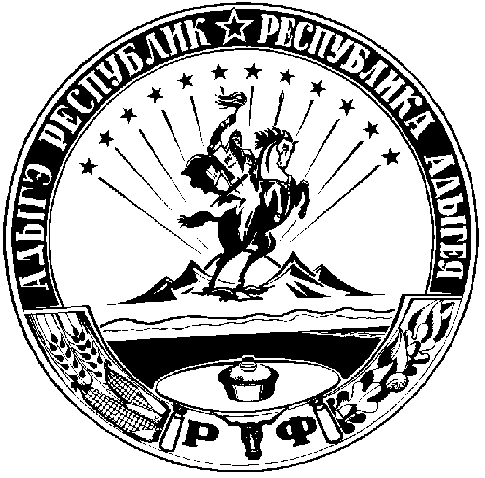 